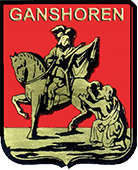 PLAN D’ACTION AGENDA 21 COMMUNE DE GANSHOREN 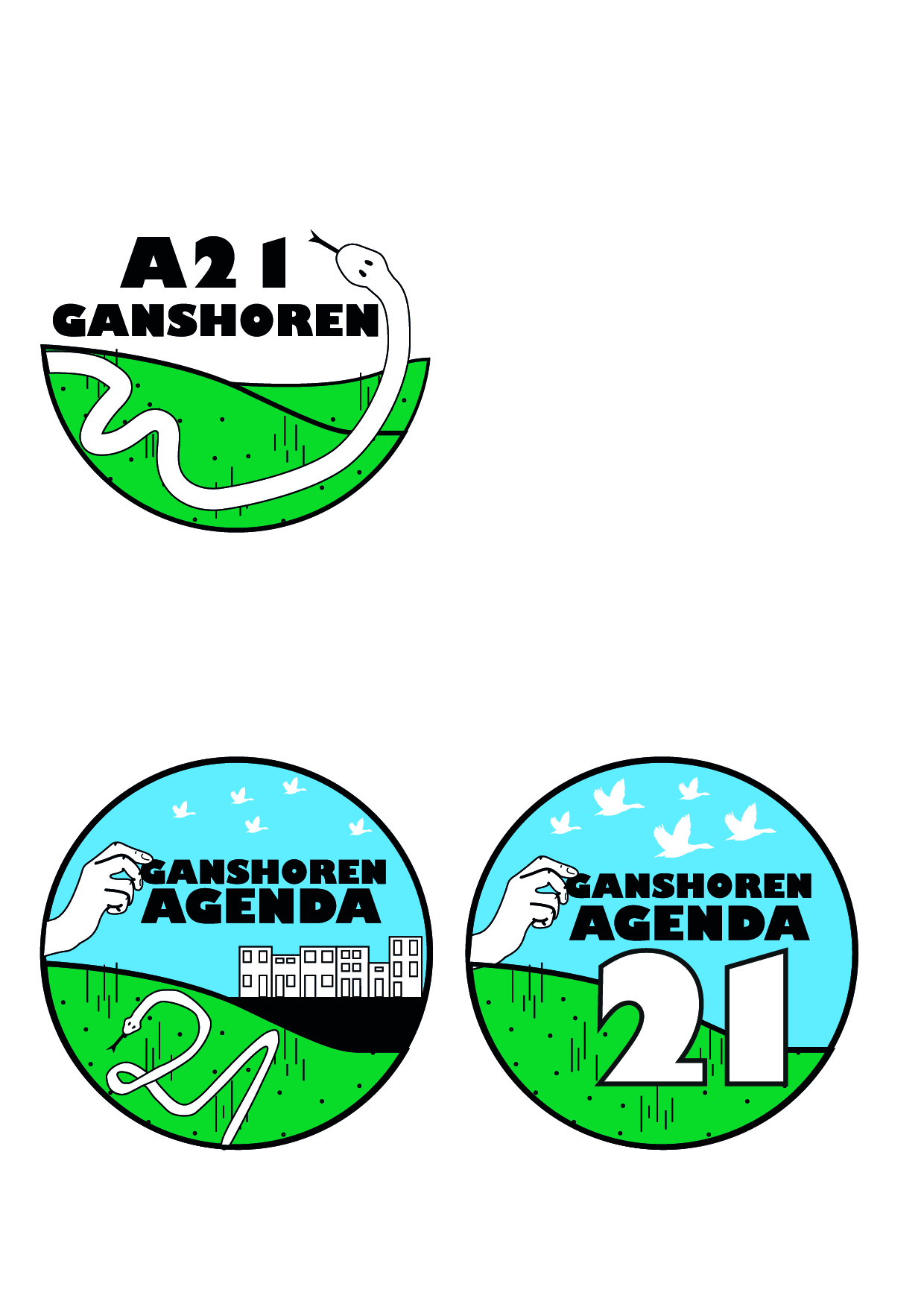 2020-ACCOMPAGNE PAR LE BUREAU D’ETUDES ERUETUDES ET RECHERCHES URBAINES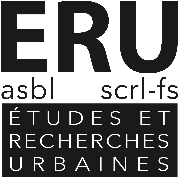 Voici une petite note explicative + consigne pour maintenir une bonne mise en page, pour un Plan d’Action lisible et claire // à supprimer à la fin :-          Actions & nombre d’actions :o   Pour en avoir 80 et non 79, j’ai re-divisé une action en 2 (avec chacune ses mesures) >> Axe 3 « promouvoir le vélo auprès du personnel communal » est devenu « encourager les déplacement vélos » avec les mesures vestiaires et vélo à dispo + « créer une team vélo communale » avec les mesures tuto vidéo et sortie o   2 actions commençaient pas « continuer de » car elles invoquent une action déjà en place à poursuivre. Ça ne sonne pas très bien, alors j’ai enlevé et remplacé par le verbe qui suit >> action 1.2.2 Développer le journal + action 4.6.1 Améliorer la PEB (dans la description de l’action, tu préciseras que celle-ci est déjà en place et que l’action vise à poursuivre…)-          Table des matières automatique :o   Ne pas toucher aux styles appliqués aux textes : ils génèrent la table des matièreso   seulement une fois le document complètement terminé >> cliquer sur mettre à jour la table des matièreso   avant impression finale, quand plus rien ne va changer, mettre la table des matières en forme >> AXE gras majuscule + Objectifs en gras + espaces avant et après les axes pour aérer -          Mise en page des fiches-actions :o   toujours garder un espace entre les différentes sections (titres et contenus)o   deuxième page d’une action >> toujours commencer bien en haut de la page (supprimer les lignes en trop, dues à l’espacement entre sections)o   ATTENTION à ne pas avoir un titre en bas de page et le contenu sur la page suivante >> sauter des lignes ou effectuer un saut de pageo   ATTENTION à ne pas couper un tableau entre deux pages >> sauter des lignes ou effectuer un saut de pageAXE 1 : 
VIE SOCIALE ET BONNE GOUVERNANCELa vie sociale à Ganshoren, issue d’un passé riche en folklore et en activités, a un potentiel en dormance qui ne demande qu’à s’éveiller. Le diagnostic issu de l’état des lieux de l’Agenda 21 met en lumière le désir d’unir les ganshorenois autour des activités intergénérationnelles, interculturelles et intercommunautaires. Le désir d’intégrer la démocratie participative et la cogestion du territoire via des projets citoyens est prégnant. Le processus Agenda 21 souhaiterait à ce titre pouvoir améliorer la communication au sein, depuis et vers l’administration communale pour que le territoire communal puisse se co-construire dans un objectif de développement durable.OBJECTIFS POURSUIVIS :Plus de rencontre entre les citoyens et d’événements festifsDes plateformes de communication communales optimiséesLes femmes réintégrées dans l’espace publicDes partenariats créés entre la Commune et le CPASLe personnel communal et la population mis en lien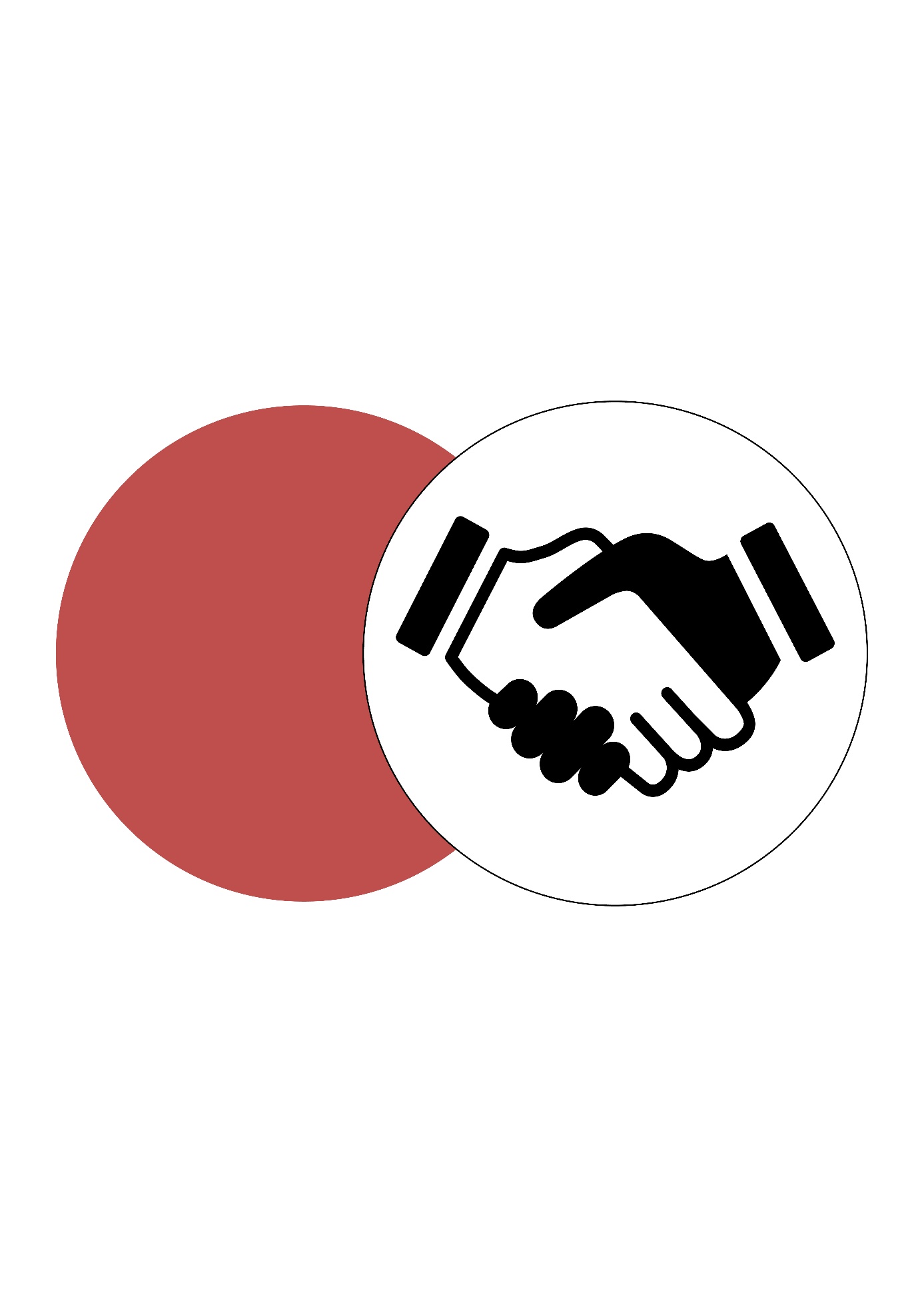 Objectif 1 : Plus de rencontre entre les citoyens et d’événements festifsAction 1.1.1 : Créer des événements communs aux 2 centres culturels De Zeyp et La Villa et aux deux services cultures communauxLe contexte actuel, les objectifs, l’action Ici le texte qui décrit le contexte de l’action, les objectifs, et l’action en elle-même / Ici le texte qui décrit le contexte de l’action, les objectifs, et l’action en elle-même / Ici le texte qui décrit le contexte de l’action, les objectifs, et l’action en elle-même / Ici le texte qui décrit le contexte de l’action, les objectifs, et l’action en elle-même / Ici le texte qui décrit le contexte de l’action, les objectifs, et l’action en elle-même / Ici le texte qui décrit le contexte de l’action, les objectifs, et l’action en elle-même / Ici le texte qui décrit le contexte de l’action, les objectifs, et l’action en elle-même / Ici le texte qui décrit le contexte de l’action, les objectifs, et l’action en elle-même / Ici le texte qui décrit le contexte de l’action, les objectifs, et l’action en elle-même / Ici le texte qui décrit le contexte de l’action, les objectifs, et l’action en elle-même / Ici le texte qui décrit le contexte de l’action, les objectifs, et l’action en elle-même / Ici le texte qui décrit le contexte de l’action, les objectifs, et l’action en elle-même .Les acteurs de l’action Porteur(s) : écrire ou /Partenaires communaux : écrire ou /Autre(s) partenaire(s) : écrire ou /Les moyens Financiers : écrire ou /Humains : écrire ou /Matériels : écrire ou /Le planning :Les indicateurs de réussite Indiquer ici au regard de la situation de départ et des objectifs poursuivis, par quels indicateurs la réussite de l’action pourra être évaluée. Les impacts « développement durable » de l’action Environnement : écrire ou supprimer la ligneSocial : écrire ou supprimer la ligneÉconomique : écrire ou supprimer la ligneParticipation : écrire ou supprimer la ligneGouvernance : écrire ou supprimer la ligneOBJECTIF 1 : PLUS DE RENCONTRE ENTRE LES CITOYENS ET D’ÉVÉNEMENTS FESTIFSAction 1.1.2 : Soutenir et créer des évènements pour réunir les jeunes du territoireLe contexte actuel, les objectifs, l’action Ici le texte qui décrit le contexte de l’action, les objectifs, et l’action en elle-même / Ici le texte qui décrit le contexte de l’action, les objectifs, et l’action en elle-même / Ici le texte qui décrit le contexte de l’action, les objectifs, et l’action en elle-même / Ici le texte qui décrit le contexte de l’action, les objectifs, et l’action en elle-même / Ici le texte qui décrit le contexte de l’action, les objectifs, et l’action en elle-même / Ici le texte qui décrit le contexte de l’action, les objectifs, et l’action en elle-même / Ici le texte qui décrit le contexte de l’action, les objectifs, et l’action en elle-même / Ici le texte qui décrit le contexte de l’action, les objectifs, et l’action en elle-même / Ici le texte qui décrit le contexte de l’action, les objectifs, et l’action en elle-même / Ici le texte qui décrit le contexte de l’action, les objectifs, et l’action en elle-même / Ici le texte qui décrit le contexte de l’action, les objectifs, et l’action en elle-même / Ici le texte qui décrit le contexte de l’action, les objectifs, et l’action en elle-même .Les acteurs de l’action Porteur(s) : écrire ou /Partenaires communaux : écrire ou /Autre(s) partenaire(s) : écrire ou /Les moyens Financiers : écrire ou /Humains : écrire ou /Matériels : écrire ou /Le planning :Les indicateurs de réussite Indiquer ici au regard de la situation de départ et des objectifs poursuivis, par quels indicateurs la réussite de l’action pourra être évaluée. Les impacts « développement durable » de l’action Environnement : écrire ou supprimer la ligneSocial : écrire ou supprimer la ligneÉconomique : écrire ou supprimer la ligneParticipation : écrire ou supprimer la ligneGouvernance : écrire ou supprimer la ligneOBJECTIF 1 : PLUS DE RENCONTRE ENTRE LES CITOYENS ET D’ÉVÉNEMENTS FESTIFSAction 1.1.3 : Promouvoir les activités de la(es) bibliothèque(s)  en transition (dont la grainothèque)Le contexte actuel, les objectifs, l’action Ici le texte qui décrit le contexte de l’action, les objectifs, et l’action en elle-même / Ici le texte qui décrit le contexte de l’action, les objectifs, et l’action en elle-même / Ici le texte qui décrit le contexte de l’action, les objectifs, et l’action en elle-même / Ici le texte qui décrit le contexte de l’action, les objectifs, et l’action en elle-même / Ici le texte qui décrit le contexte de l’action, les objectifs, et l’action en elle-même / Ici le texte qui décrit le contexte de l’action, les objectifs, et l’action en elle-même / Ici le texte qui décrit le contexte de l’action, les objectifs, et l’action en elle-même / Ici le texte qui décrit le contexte de l’action, les objectifs, et l’action en elle-même / Ici le texte qui décrit le contexte de l’action, les objectifs, et l’action en elle-même / Ici le texte qui décrit le contexte de l’action, les objectifs, et l’action en elle-même / Ici le texte qui décrit le contexte de l’action, les objectifs, et l’action en elle-même / Ici le texte qui décrit le contexte de l’action, les objectifs, et l’action en elle-même.Les mesures de l’action :Campagne de communicationIntégration des écoles Intégration des coins jardins Les acteurs de l’action Porteur(s) : écrire ou /Partenaires communaux : écrire ou /Autre(s) partenaire(s) : écrire ou /Les moyens Financiers : écrire ou /Humains : écrire ou /Matériels : écrire ou /Le planning :Les indicateurs de réussite Indiquer ici au regard de la situation de départ et des objectifs poursuivis, par quels indicateurs la réussite de l’action pourra être évaluée. Les impacts « développement durable » de l’action Environnement : écrire ou supprimer la ligneSocial : écrire ou supprimer la ligneÉconomique : écrire ou supprimer la ligneParticipation : écrire ou supprimer la ligneGouvernance : écrire ou supprimer la ligneOBJECTIF 1 : PLUS DE RENCONTRE ENTRE LES CITOYENS ET D’ÉVÉNEMENTS FESTIFSAction 1.1.4 : Encourager la mise en capacité citoyenne via des chantiers 
collectifsLe contexte actuel, les objectifs, l’action Ici le texte qui décrit le contexte de l’action, les objectifs, et l’action en elle-même / Ici le texte qui décrit le contexte de l’action, les objectifs, et l’action en elle-même / Ici le texte qui décrit le contexte de l’action, les objectifs, et l’action en elle-même / Ici le texte qui décrit le contexte de l’action, les objectifs, et l’action en elle-même / Ici le texte qui décrit le contexte de l’action, les objectifs, et l’action en elle-même / Ici le texte qui décrit le contexte de l’action, les objectifs, et l’action en elle-même / Ici le texte qui décrit le contexte de l’action, les objectifs, et l’action en elle-même / Ici le texte qui décrit le contexte de l’action, les objectifs, et l’action en elle-même / Ici le texte qui décrit le contexte de l’action, les objectifs, et l’action en elle-même / Ici le texte qui décrit le contexte de l’action, les objectifs, et l’action en elle-même / Ici le texte qui décrit le contexte de l’action, les objectifs, et l’action en elle-même / Ici le texte qui décrit le contexte de l’action, les objectifs, et l’action en elle-même.Les mesures de l’action :Chantier collectif dans les écolesChantier collectif ramassage des déchetsChantier collectif végétalisation de l’espace publicDécoration des boites SibelgaDécoration des bacs communauxLes acteurs de l’action Porteur(s) : écrire ou /Partenaires communaux : écrire ou /Autre(s) partenaire(s) : écrire ou /Les moyens Financiers : écrire ou /Humains : écrire ou /Matériels : écrire ou /Le planning :Les indicateurs de réussite Indiquer ici au regard de la situation de départ et des objectifs poursuivis, par quels indicateurs la réussite de l’action pourra être évaluée. Les impacts « développement durable » de l’action Environnement : écrire ou supprimer la ligneSocial : écrire ou supprimer la ligneÉconomique : écrire ou supprimer la ligneParticipation : écrire ou supprimer la ligneGouvernance : écrire ou supprimer la ligneObjectif 2 : Des plateformes de communication communales optimiséesAction 1.2.1 : Mettre en place un intranet pour l’AdministrationLe contexte actuel, les objectifs, l’action Ici le texte qui décrit le contexte de l’action, les objectifs, et l’action en elle-même / Ici le texte qui décrit le contexte de l’action, les objectifs, et l’action en elle-même / Ici le texte qui décrit le contexte de l’action, les objectifs, et l’action en elle-même / Ici le texte qui décrit le contexte de l’action, les objectifs, et l’action en elle-même / Ici le texte qui décrit le contexte de l’action, les objectifs, et l’action en elle-même / Ici le texte qui décrit le contexte de l’action, les objectifs, et l’action en elle-même / Ici le texte qui décrit le contexte de l’action, les objectifs, et l’action en elle-même / Ici le texte qui décrit le contexte de l’action, les objectifs, et l’action en elle-même / Ici le texte qui décrit le contexte de l’action, les objectifs, et l’action en elle-même / Ici le texte qui décrit le contexte de l’action, les objectifs, et l’action en elle-même / Ici le texte qui décrit le contexte de l’action, les objectifs, et l’action en elle-même / Ici le texte qui décrit le contexte de l’action, les objectifs, et l’action en elle-même .Les acteurs de l’action Porteur(s) : écrire ou /Partenaires communaux : écrire ou /Autre(s) partenaire(s) : écrire ou /Les moyens Financiers : écrire ou /Humains : écrire ou /Matériels : écrire ou /Le planning :Les indicateurs de réussite Indiquer ici au regard de la situation de départ et des objectifs poursuivis, par quels indicateurs la réussite de l’action pourra être évaluée. Les impacts « développement durable » de l’action Environnement : écrire ou supprimer la ligneSocial : écrire ou supprimer la ligneÉconomique : écrire ou supprimer la ligneParticipation : écrire ou supprimer la ligneGouvernance : écrire ou supprimer la ligneOBJECTIF 2 : DES PLATEFORMES DE COMMUNICATION COMMUNALES OPTIMISÉESAction 1.2.2 : Développer le journal communal « Ganshoren Info »Le contexte actuel, les objectifs, l’action Ici le texte qui décrit le contexte de l’action, les objectifs, et l’action en elle-même / Ici le texte qui décrit le contexte de l’action, les objectifs, et l’action en elle-même / Ici le texte qui décrit le contexte de l’action, les objectifs, et l’action en elle-même / Ici le texte qui décrit le contexte de l’action, les objectifs, et l’action en elle-même / Ici le texte qui décrit le contexte de l’action, les objectifs, et l’action en elle-même / Ici le texte qui décrit le contexte de l’action, les objectifs, et l’action en elle-même / Ici le texte qui décrit le contexte de l’action, les objectifs, et l’action en elle-même / Ici le texte qui décrit le contexte de l’action, les objectifs, et l’action en elle-même / Ici le texte qui décrit le contexte de l’action, les objectifs, et l’action en elle-même / Ici le texte qui décrit le contexte de l’action, les objectifs, et l’action en elle-même / Ici le texte qui décrit le contexte de l’action, les objectifs, et l’action en elle-même / Ici le texte qui décrit le contexte de l’action, les objectifs, et l’action en elle-même .Les acteurs de l’action Porteur(s) : écrire ou /Partenaires communaux : écrire ou /Autre(s) partenaire(s) : écrire ou /Les moyens Financiers : écrire ou /Humains : écrire ou /Matériels : écrire ou /Le planning :Les indicateurs de réussite Indiquer ici au regard de la situation de départ et des objectifs poursuivis, par quels indicateurs la réussite de l’action pourra être évaluée. Les impacts « développement durable » de l’action Environnement : écrire ou supprimer la ligneSocial : écrire ou supprimer la ligneÉconomique : écrire ou supprimer la ligneParticipation : écrire ou supprimer la ligneGouvernance : écrire ou supprimer la ligneOBJECTIF 2 : DES PLATEFORMES DE COMMUNICATION COMMUNALES OPTIMISÉESAction 1.2.3 : Créer un kit de bienvenue + proposer une balade par trimestre pour les nouveaux arrivantsLe contexte actuel, les objectifs, l’action Ici le texte qui décrit le contexte de l’action, les objectifs, et l’action en elle-même / Ici le texte qui décrit le contexte de l’action, les objectifs, et l’action en elle-même / Ici le texte qui décrit le contexte de l’action, les objectifs, et l’action en elle-même / Ici le texte qui décrit le contexte de l’action, les objectifs, et l’action en elle-même / Ici le texte qui décrit le contexte de l’action, les objectifs, et l’action en elle-même / Ici le texte qui décrit le contexte de l’action, les objectifs, et l’action en elle-même / Ici le texte qui décrit le contexte de l’action, les objectifs, et l’action en elle-même / Ici le texte qui décrit le contexte de l’action, les objectifs, et l’action en elle-même / Ici le texte qui décrit le contexte de l’action, les objectifs, et l’action en elle-même / Ici le texte qui décrit le contexte de l’action, les objectifs, et l’action en elle-même / Ici le texte qui décrit le contexte de l’action, les objectifs, et l’action en elle-même / Ici le texte qui décrit le contexte de l’action, les objectifs, et l’action en elle-même .Les acteurs de l’action Porteur(s) : écrire ou /Partenaires communaux : écrire ou /Autre(s) partenaire(s) : écrire ou /Les moyens Financiers : écrire ou /Humains : écrire ou /Matériels : écrire ou /Le planning :Les indicateurs de réussite Indiquer ici au regard de la situation de départ et des objectifs poursuivis, par quels indicateurs la réussite de l’action pourra être évaluée. Les impacts « développement durable » de l’action Environnement : écrire ou supprimer la ligneSocial : écrire ou supprimer la ligneÉconomique : écrire ou supprimer la ligneParticipation : écrire ou supprimer la ligneGouvernance : écrire ou supprimer la ligneObjectif 3 : Les femmes réintégrées dans l’espace publicAction 1.3.1 : Renommer des rues/sentiersLe contexte actuel, les objectifs, l’action Ici le texte qui décrit le contexte de l’action, les objectifs, et l’action en elle-même / Ici le texte qui décrit le contexte de l’action, les objectifs, et l’action en elle-même / Ici le texte qui décrit le contexte de l’action, les objectifs, et l’action en elle-même / Ici le texte qui décrit le contexte de l’action, les objectifs, et l’action en elle-même / Ici le texte qui décrit le contexte de l’action, les objectifs, et l’action en elle-même / Ici le texte qui décrit le contexte de l’action, les objectifs, et l’action en elle-même / Ici le texte qui décrit le contexte de l’action, les objectifs, et l’action en elle-même / Ici le texte qui décrit le contexte de l’action, les objectifs, et l’action en elle-même / Ici le texte qui décrit le contexte de l’action, les objectifs, et l’action en elle-même / Ici le texte qui décrit le contexte de l’action, les objectifs, et l’action en elle-même / Ici le texte qui décrit le contexte de l’action, les objectifs, et l’action en elle-même / Ici le texte qui décrit le contexte de l’action, les objectifs, et l’action en elle-même .Les acteurs de l’action Porteur(s) : écrire ou /Partenaires communaux : écrire ou /Autre(s) partenaire(s) : écrire ou /Les moyens Financiers : écrire ou /Humains : écrire ou /Matériels : écrire ou /Le planning :Les indicateurs de réussite Indiquer ici au regard de la situation de départ et des objectifs poursuivis, par quels indicateurs la réussite de l’action pourra être évaluée. Les impacts « développement durable » de l’action Environnement : écrire ou supprimer la ligneSocial : écrire ou supprimer la ligneÉconomique : écrire ou supprimer la ligneParticipation : écrire ou supprimer la ligneGouvernance : écrire ou supprimer la ligneOBJECTIF 3 : LES FEMMES RÉINTÉGRÉES DANS L’ESPACE PUBLICAction 1.3.2 : Organiser une balade exploratoire – thème : sentiment des sécurités et pragmatisme pour la femmeLe contexte actuel, les objectifs, l’action Ici le texte qui décrit le contexte de l’action, les objectifs, et l’action en elle-même / Ici le texte qui décrit le contexte de l’action, les objectifs, et l’action en elle-même / Ici le texte qui décrit le contexte de l’action, les objectifs, et l’action en elle-même / Ici le texte qui décrit le contexte de l’action, les objectifs, et l’action en elle-même / Ici le texte qui décrit le contexte de l’action, les objectifs, et l’action en elle-même / Ici le texte qui décrit le contexte de l’action, les objectifs, et l’action en elle-même / Ici le texte qui décrit le contexte de l’action, les objectifs, et l’action en elle-même / Ici le texte qui décrit le contexte de l’action, les objectifs, et l’action en elle-même / Ici le texte qui décrit le contexte de l’action, les objectifs, et l’action en elle-même / Ici le texte qui décrit le contexte de l’action, les objectifs, et l’action en elle-même / Ici le texte qui décrit le contexte de l’action, les objectifs, et l’action en elle-même / Ici le texte qui décrit le contexte de l’action, les objectifs, et l’action en elle-même .Les acteurs de l’action Porteur(s) : écrire ou /Partenaires communaux : écrire ou /Autre(s) partenaire(s) : écrire ou /Les moyens Financiers : écrire ou /Humains : écrire ou /Matériels : écrire ou /Le planning :Les indicateurs de réussite Indiquer ici au regard de la situation de départ et des objectifs poursuivis, par quels indicateurs la réussite de l’action pourra être évaluée. Les impacts « développement durable » de l’action Environnement : écrire ou supprimer la ligneSocial : écrire ou supprimer la ligneÉconomique : écrire ou supprimer la ligneParticipation : écrire ou supprimer la ligneGouvernance : écrire ou supprimer la ligneObjectif 4 : Des partenariats créés entre la Commune et le CPASAction 1.4.1 : Collecter les bio-déchets dans les cantinesLe contexte actuel, les objectifs, l’action Ici le texte qui décrit le contexte de l’action, les objectifs, et l’action en elle-même / Ici le texte qui décrit le contexte de l’action, les objectifs, et l’action en elle-même / Ici le texte qui décrit le contexte de l’action, les objectifs, et l’action en elle-même / Ici le texte qui décrit le contexte de l’action, les objectifs, et l’action en elle-même / Ici le texte qui décrit le contexte de l’action, les objectifs, et l’action en elle-même / Ici le texte qui décrit le contexte de l’action, les objectifs, et l’action en elle-même / Ici le texte qui décrit le contexte de l’action, les objectifs, et l’action en elle-même / Ici le texte qui décrit le contexte de l’action, les objectifs, et l’action en elle-même / Ici le texte qui décrit le contexte de l’action, les objectifs, et l’action en elle-même / Ici le texte qui décrit le contexte de l’action, les objectifs, et l’action en elle-même / Ici le texte qui décrit le contexte de l’action, les objectifs, et l’action en elle-même / Ici le texte qui décrit le contexte de l’action, les objectifs, et l’action en elle-même .Les acteurs de l’action Porteur(s) : écrire ou /Partenaires communaux : écrire ou /Autre(s) partenaire(s) : écrire ou /Les moyens Financiers : écrire ou /Humains : écrire ou /Matériels : écrire ou /Le planning :Les indicateurs de réussite Indiquer ici au regard de la situation de départ et des objectifs poursuivis, par quels indicateurs la réussite de l’action pourra être évaluée. Les impacts « développement durable » de l’action Environnement : écrire ou supprimer la ligneSocial : écrire ou supprimer la ligneÉconomique : écrire ou supprimer la ligneParticipation : écrire ou supprimer la ligneGouvernance : écrire ou supprimer la ligneOBJECTIF 4 : DES PARTENARIATS CRÉÉS ENTRE LA COMMUNE ET LE CPASAction 1.4.2 : Mettre en œuvre une écoconception pour la nouvelle aile du CPASLe contexte actuel, les objectifs, l’action Ici le texte qui décrit le contexte de l’action, les objectifs, et l’action en elle-même / Ici le texte qui décrit le contexte de l’action, les objectifs, et l’action en elle-même / Ici le texte qui décrit le contexte de l’action, les objectifs, et l’action en elle-même / Ici le texte qui décrit le contexte de l’action, les objectifs, et l’action en elle-même / Ici le texte qui décrit le contexte de l’action, les objectifs, et l’action en elle-même / Ici le texte qui décrit le contexte de l’action, les objectifs, et l’action en elle-même / Ici le texte qui décrit le contexte de l’action, les objectifs, et l’action en elle-même / Ici le texte qui décrit le contexte de l’action, les objectifs, et l’action en elle-même / Ici le texte qui décrit le contexte de l’action, les objectifs, et l’action en elle-même / Ici le texte qui décrit le contexte de l’action, les objectifs, et l’action en elle-même / Ici le texte qui décrit le contexte de l’action, les objectifs, et l’action en elle-même / Ici le texte qui décrit le contexte de l’action, les objectifs, et l’action en elle-même .Les acteurs de l’action Porteur(s) : écrire ou /Partenaires communaux : écrire ou /Autre(s) partenaire(s) : écrire ou /Les moyens Financiers : écrire ou /Humains : écrire ou /Matériels : écrire ou /Le planning :Les indicateurs de réussite Indiquer ici au regard de la situation de départ et des objectifs poursuivis, par quels indicateurs la réussite de l’action pourra être évaluée. Les impacts « développement durable » de l’action Environnement : écrire ou supprimer la ligneSocial : écrire ou supprimer la ligneÉconomique : écrire ou supprimer la ligneParticipation : écrire ou supprimer la ligneGouvernance : écrire ou supprimer la ligneObjectif 5 : Le personnel communal et la population mis en lienAction 1.5.1 : Organiser des activités / ateliers / sorties / réunions / déjeuners solidaires / intra et extra-services Le contexte actuel, les objectifs, l’action Ici le texte qui décrit le contexte de l’action, les objectifs, et l’action en elle-même / Ici le texte qui décrit le contexte de l’action, les objectifs, et l’action en elle-même / Ici le texte qui décrit le contexte de l’action, les objectifs, et l’action en elle-même / Ici le texte qui décrit le contexte de l’action, les objectifs, et l’action en elle-même / Ici le texte qui décrit le contexte de l’action, les objectifs, et l’action en elle-même / Ici le texte qui décrit le contexte de l’action, les objectifs, et l’action en elle-même / Ici le texte qui décrit le contexte de l’action, les objectifs, et l’action en elle-même / Ici le texte qui décrit le contexte de l’action, les objectifs, et l’action en elle-même / Ici le texte qui décrit le contexte de l’action, les objectifs, et l’action en elle-même / Ici le texte qui décrit le contexte de l’action, les objectifs, et l’action en elle-même / Ici le texte qui décrit le contexte de l’action, les objectifs, et l’action en elle-même / Ici le texte qui décrit le contexte de l’action, les objectifs, et l’action en elle-même . Les mesures de l’action :priorité aux ateliers DD déjeuners solidaire création GASAP communal.Les acteurs de l’action Porteur(s) : écrire ou /Partenaires communaux : écrire ou /Autre(s) partenaire(s) : écrire ou /Les moyens Financiers : écrire ou /Humains : écrire ou /Matériels : écrire ou /Le planning :Les indicateurs de réussite Indiquer ici au regard de la situation de départ et des objectifs poursuivis, par quels indicateurs la réussite de l’action pourra être évaluée. Les impacts « développement durable » de l’action Environnement : écrire ou supprimer la ligneSocial : écrire ou supprimer la ligneÉconomique : écrire ou supprimer la ligneParticipation : écrire ou supprimer la ligneGouvernance : écrire ou supprimer la ligneOBJECTIF 5 : LE PERSONNEL COMMUNAL ET LA POPULATION MIS EN LIENAction 1.5.2 : Créer une éco-team Le contexte actuel, les objectifs, l’action (Réunion minimum tous les 3 mois et autant de fois que nécessaire pour mettre en place des actions dans l’administration). Ici le texte qui décrit le contexte de l’action, les objectifs, et l’action en elle-même / Ici le texte qui décrit le contexte de l’action, les objectifs, et l’action en elle-même / Ici le texte qui décrit le contexte de l’action, les objectifs, et l’action en elle-même / Ici le texte qui décrit le contexte de l’action, les objectifs, et l’action en elle-même / Ici le texte qui décrit le contexte de l’action, les objectifs, et l’action en elle-même / Ici le texte qui décrit le contexte de l’action, les objectifs, et l’action en elle-même / Ici le texte qui décrit le contexte de l’action, les objectifs, et l’action en elle-même / Ici le texte qui décrit le contexte de l’action, les objectifs, et l’action en elle-même / Ici le texte qui décrit le contexte de l’action, les objectifs, et l’action en elle-même / Ici le texte qui décrit le contexte de l’action, les objectifs, et l’action en elle-même / Ici le texte qui décrit le contexte de l’action, les objectifs, et l’action en elle-même / Ici le texte qui décrit le contexte de l’action, les objectifs, et l’action en elle-même . Les acteurs de l’action Porteur(s) : écrire ou /Partenaires communaux : écrire ou /Autre(s) partenaire(s) : écrire ou /Les moyens Financiers : écrire ou /Humains : écrire ou /Matériels : écrire ou /Le planning :Les indicateurs de réussite Indiquer ici au regard de la situation de départ et des objectifs poursuivis, par quels indicateurs la réussite de l’action pourra être évaluée. Les impacts « développement durable » de l’action Environnement : écrire ou supprimer la ligneSocial : écrire ou supprimer la ligneÉconomique : écrire ou supprimer la ligneParticipation : écrire ou supprimer la ligneGouvernance : écrire ou supprimer la ligneOBJECTIF 5 : LE PERSONNEL COMMUNAL ET LA POPULATION MIS EN LIENAction 1.5.3 : Etablir une carte participative des ressources de la commune  Le contexte actuel, les objectifs, l’action Ici le texte qui décrit le contexte de l’action, les objectifs, et l’action en elle-même / Ici le texte qui décrit le contexte de l’action, les objectifs, et l’action en elle-même / Ici le texte qui décrit le contexte de l’action, les objectifs, et l’action en elle-même / Ici le texte qui décrit le contexte de l’action, les objectifs, et l’action en elle-même / Ici le texte qui décrit le contexte de l’action, les objectifs, et l’action en elle-même / Ici le texte qui décrit le contexte de l’action, les objectifs, et l’action en elle-même / Ici le texte qui décrit le contexte de l’action, les objectifs, et l’action en elle-même / Ici le texte qui décrit le contexte de l’action, les objectifs, et l’action en elle-même / Ici le texte qui décrit le contexte de l’action, les objectifs, et l’action en elle-même / Ici le texte qui décrit le contexte de l’action, les objectifs, et l’action en elle-même / Ici le texte qui décrit le contexte de l’action, les objectifs, et l’action en elle-même / Ici le texte qui décrit le contexte de l’action, les objectifs, et l’action en elle-même . Les acteurs de l’action Porteur(s) : écrire ou /Partenaires communaux : écrire ou /Autre(s) partenaire(s) : écrire ou /Les moyens Financiers : écrire ou /Humains : écrire ou /Matériels : écrire ou /Le planning :Les indicateurs de réussite Indiquer ici au regard de la situation de départ et des objectifs poursuivis, par quels indicateurs la réussite de l’action pourra être évaluée. Les impacts « développement durable » de l’action Environnement : écrire ou supprimer la ligneSocial : écrire ou supprimer la ligneÉconomique : écrire ou supprimer la ligneParticipation : écrire ou supprimer la ligneGouvernance : écrire ou supprimer la ligneAXE 2 : PROTECTION ET 
VALORISATION DES ÉCOSYSTÈMESTous.tes les usager.e.s du territoire de Ganshoren s’accordent à dire que la commune est verte et doit le rester. En tant que maille de la seconde couronne verte de la Région bruxelloise, le réseau écologique doit être développé au maximum en valorisant les espaces verts en tant qu’écosystème à hautes biodiversités. Pour cela, la commune a pour objectif de soutenir et encourager les petites initiatives (potager, compost,…) en parallèle aux gros projets d’aménagement du territoire. La commune renforce son réseau écologique urbain et péri urbain par différents projets de maillage vert et bleu et souhaite que la population l’accompagne dans ces grands enjeux. OBJECTIFS POURSUIVIS :L’écosystème communal pris en compte (caractéristique biotique et abiotique du territoire)Plus de biodiversité dans les espaces privés  Les « non humains » préservés La résilience hydrologique soutenue et poursuivie 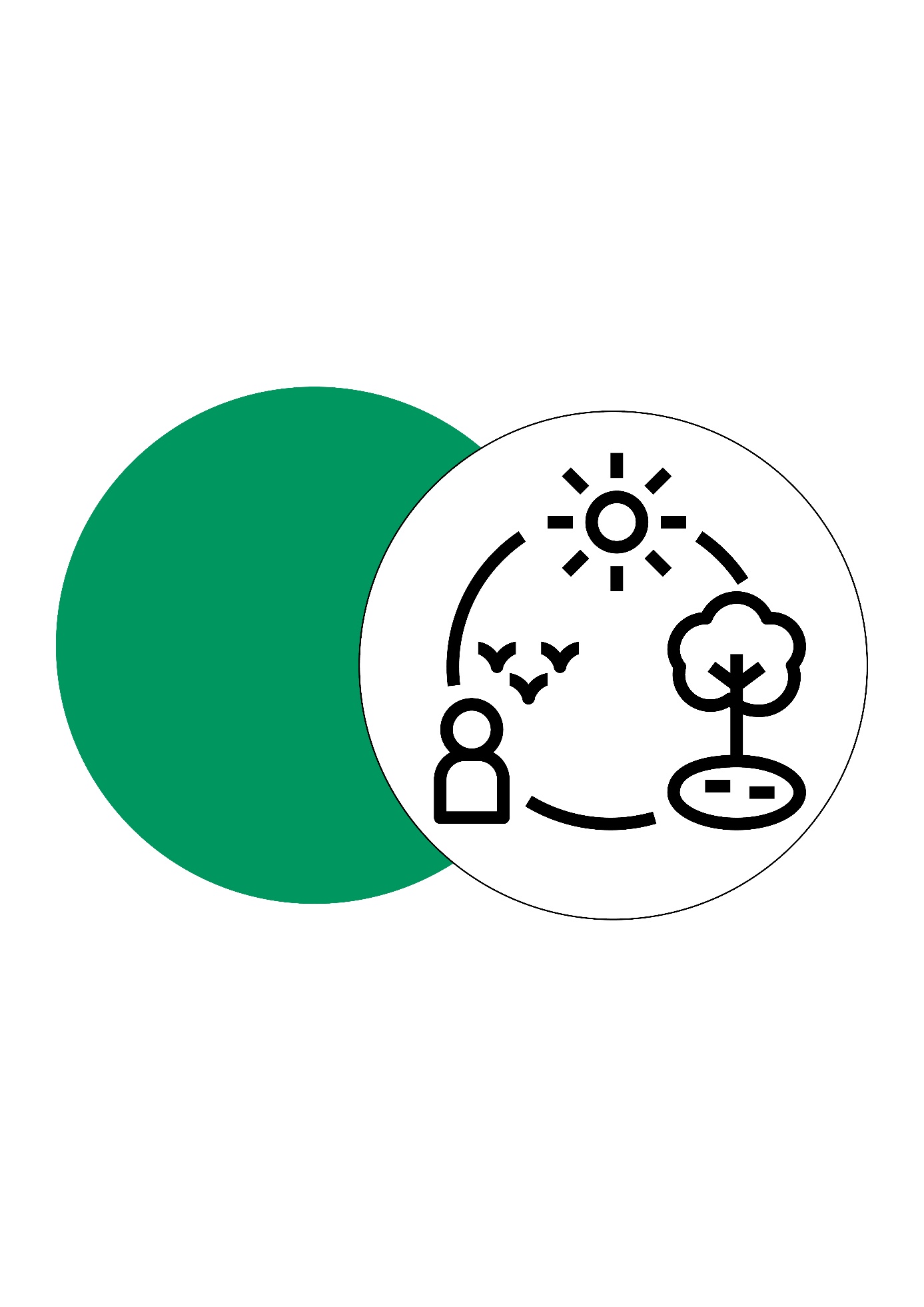 Objectif 1 : L’écosystème communal pris en compte 
(caractéristique biotique et abiotique du territoire)Action 2.1.1 : Valoriser les espaces verts en tant qu’écosystèmes à haute biodiversité (faune, flore) Le contexte actuel, les objectifs, l’action Ici le texte qui décrit le contexte de l’action, les objectifs, et l’action en elle-même / Ici le texte qui décrit le contexte de l’action, les objectifs, et l’action en elle-même / Ici le texte qui décrit le contexte de l’action, les objectifs, et l’action en elle-même / Ici le texte qui décrit le contexte de l’action, les objectifs, et l’action en elle-même / Ici le texte qui décrit le contexte de l’action, les objectifs, et l’action en elle-même / Ici le texte qui décrit le contexte de l’action, les objectifs, et l’action en elle-même / Ici le texte qui décrit le contexte de l’action, les objectifs, et l’action en elle-même / Ici le texte qui décrit le contexte de l’action, les objectifs, et l’action en elle-même / Ici le texte qui décrit le contexte de l’action, les objectifs, et l’action en elle-même / Ici le texte qui décrit le contexte de l’action, les objectifs, et l’action en elle-même / Ici le texte qui décrit le contexte de l’action, les objectifs, et l’action en elle-même / Ici le texte qui décrit le contexte de l’action, les objectifs, et l’action en elle-même . Les mesures de l’action :Mise en place de balade exploratoireOrganisation d’atelier d’éducation à l’environnementLes acteurs de l’action Porteur(s) : écrire ou /Partenaires communaux : écrire ou /Autre(s) partenaire(s) : écrire ou /Les moyens Financiers : écrire ou /Humains : écrire ou /Matériels : écrire ou /Le planning :Les indicateurs de réussite Indiquer ici au regard de la situation de départ et des objectifs poursuivis, par quels indicateurs la réussite de l’action pourra être évaluée. Les impacts « développement durable » de l’action Environnement : écrire ou supprimer la ligneSocial : écrire ou supprimer la ligneÉconomique : écrire ou supprimer la ligneParticipation : écrire ou supprimer la ligneGouvernance : écrire ou supprimer la ligneOBJECTIF 1 : L’ÉCOSYSTÈME COMMUNAL PRIS EN COMPTE 
(CARACTÉRISTIQUE BIOTIQUE ET ABIOTIQUE DU TERRITOIRE)Action 2.1.2 : Mettre en place un Plan de Gestion Différencié  (PGD)Le contexte actuel, les objectifs, l’action Ici le texte qui décrit le contexte de l’action, les objectifs, et l’action en elle-même / Ici le texte qui décrit le contexte de l’action, les objectifs, et l’action en elle-même / Ici le texte qui décrit le contexte de l’action, les objectifs, et l’action en elle-même / Ici le texte qui décrit le contexte de l’action, les objectifs, et l’action en elle-même / Ici le texte qui décrit le contexte de l’action, les objectifs, et l’action en elle-même / Ici le texte qui décrit le contexte de l’action, les objectifs, et l’action en elle-même / Ici le texte qui décrit le contexte de l’action, les objectifs, et l’action en elle-même / Ici le texte qui décrit le contexte de l’action, les objectifs, et l’action en elle-même / Ici le texte qui décrit le contexte de l’action, les objectifs, et l’action en elle-même / Ici le texte qui décrit le contexte de l’action, les objectifs, et l’action en elle-même / Ici le texte qui décrit le contexte de l’action, les objectifs, et l’action en elle-même / Ici le texte qui décrit le contexte de l’action, les objectifs, et l’action en elle-même . Les mesures de l’action :Densifier les plantations d’arbres en rue Embellir les espaces publicsAdapter la gestion des espaces verts aux réalités de terrainsaméliorer la gestion horticole et environnementale des espaces verts formation des services Plantation dans le cadre du PGDSupport didactique de communication sur les espaces verts et le non humain (en trois langues si possible ou QR code via Ganshoren app’) Les acteurs de l’action Porteur(s) : écrire ou /Partenaires communaux : écrire ou /Autre(s) partenaire(s) : écrire ou /Les moyens Financiers : écrire ou /Humains : écrire ou /Matériels : écrire ou /Le planning :Les indicateurs de réussite Indiquer ici au regard de la situation de départ et des objectifs poursuivis, par quels indicateurs la réussite de l’action pourra être évaluée. Les impacts « développement durable » de l’action Environnement : écrire ou supprimer la ligneSocial : écrire ou supprimer la ligneÉconomique : écrire ou supprimer la ligneParticipation : écrire ou supprimer la ligneGouvernance : écrire ou supprimer la ligneOBJECTIF 1 : L’ÉCOSYSTÈME COMMUNAL PRIS EN COMPTE 
(CARACTÉRISTIQUE BIOTIQUE ET ABIOTIQUE DU TERRITOIRE)Action 2.1.3 : Mettre en place une gestion et un entretien cohérents du cœur vertLe contexte actuel, les objectifs, l’action Ici le texte qui décrit le contexte de l’action, les objectifs, et l’action en elle-même / Ici le texte qui décrit le contexte de l’action, les objectifs, et l’action en elle-même / Ici le texte qui décrit le contexte de l’action, les objectifs, et l’action en elle-même / Ici le texte qui décrit le contexte de l’action, les objectifs, et l’action en elle-même / Ici le texte qui décrit le contexte de l’action, les objectifs, et l’action en elle-même / Ici le texte qui décrit le contexte de l’action, les objectifs, et l’action en elle-même / Ici le texte qui décrit le contexte de l’action, les objectifs, et l’action en elle-même / Ici le texte qui décrit le contexte de l’action, les objectifs, et l’action en elle-même / Ici le texte qui décrit le contexte de l’action, les objectifs, et l’action en elle-même / Ici le texte qui décrit le contexte de l’action, les objectifs, et l’action en elle-même / Ici le texte qui décrit le contexte de l’action, les objectifs, et l’action en elle-même / Ici le texte qui décrit le contexte de l’action, les objectifs, et l’action en elle-même . Les mesures de l’action :Révision du PPAS cœur vertRecruter des Agents/art.60 polyvalent propreté et compostLes acteurs de l’action Porteur(s) : écrire ou /Partenaires communaux : écrire ou /Autre(s) partenaire(s) : écrire ou /Les moyens Financiers : écrire ou /Humains : écrire ou /Matériels : écrire ou /Le planning :Les indicateurs de réussite Indiquer ici au regard de la situation de départ et des objectifs poursuivis, par quels indicateurs la réussite de l’action pourra être évaluée. Les impacts « développement durable » de l’action Environnement : écrire ou supprimer la ligneSocial : écrire ou supprimer la ligneÉconomique : écrire ou supprimer la ligneParticipation : écrire ou supprimer la ligneGouvernance : écrire ou supprimer la ligneOBJECTIF 1 : L’ÉCOSYSTÈME COMMUNAL PRIS EN COMPTE 
(CARACTÉRISTIQUE BIOTIQUE ET ABIOTIQUE DU TERRITOIRE)Action 2.1.4 : Initier un verger communal et les bonnes pratiques arboricoles des particuliersLe contexte actuel, les objectifs, l’action Ici le texte qui décrit le contexte de l’action, les objectifs, et l’action en elle-même / Ici le texte qui décrit le contexte de l’action, les objectifs, et l’action en elle-même / Ici le texte qui décrit le contexte de l’action, les objectifs, et l’action en elle-même / Ici le texte qui décrit le contexte de l’action, les objectifs, et l’action en elle-même / Ici le texte qui décrit le contexte de l’action, les objectifs, et l’action en elle-même / Ici le texte qui décrit le contexte de l’action, les objectifs, et l’action en elle-même / Ici le texte qui décrit le contexte de l’action, les objectifs, et l’action en elle-même / Ici le texte qui décrit le contexte de l’action, les objectifs, et l’action en elle-même / Ici le texte qui décrit le contexte de l’action, les objectifs, et l’action en elle-même / Ici le texte qui décrit le contexte de l’action, les objectifs, et l’action en elle-même / Ici le texte qui décrit le contexte de l’action, les objectifs, et l’action en elle-même / Ici le texte qui décrit le contexte de l’action, les objectifs, et l’action en elle-même . Les mesures de l’action :Formation au verger communalrecenser les fruitiers dans les ilots privés (ex buumplanters) encourager l’acquisition de nouveaux fruitiers pourquoi pas prime communale ?Les acteurs de l’action Porteur(s) : écrire ou /Partenaires communaux : écrire ou /Autre(s) partenaire(s) : écrire ou /Les moyens Financiers : écrire ou /Humains : écrire ou /Matériels : écrire ou /Le planning :Les indicateurs de réussite Indiquer ici au regard de la situation de départ et des objectifs poursuivis, par quels indicateurs la réussite de l’action pourra être évaluée. Les impacts « développement durable » de l’action Environnement : écrire ou supprimer la ligneSocial : écrire ou supprimer la ligneÉconomique : écrire ou supprimer la ligneParticipation : écrire ou supprimer la ligneGouvernance : écrire ou supprimer la ligneOBJECTIF 1 : L’ÉCOSYSTÈME COMMUNAL PRIS EN COMPTE 
(CARACTÉRISTIQUE BIOTIQUE ET ABIOTIQUE DU TERRITOIRE)Action 2.1.5 : Développer un projet de transhumance urbaineLe contexte actuel, les objectifs, l’action (En attente de réponse et développement du partenaire) Ici le texte qui décrit le contexte de l’action, les objectifs, et l’action en elle-même / Ici le texte qui décrit le contexte de l’action, les objectifs, et l’action en elle-même / Ici le texte qui décrit le contexte de l’action, les objectifs, et l’action en elle-même / Ici le texte qui décrit le contexte de l’action, les objectifs, et l’action en elle-même / Ici le texte qui décrit le contexte de l’action, les objectifs, et l’action en elle-même / Ici le texte qui décrit le contexte de l’action, les objectifs, et l’action en elle-même / Ici le texte qui décrit le contexte de l’action, les objectifs, et l’action en elle-même / Ici le texte qui décrit le contexte de l’action, les objectifs, et l’action en elle-même / Ici le texte qui décrit le contexte de l’action, les objectifs, et l’action en elle-même / Ici le texte qui décrit le contexte de l’action, les objectifs, et l’action en elle-même / Ici le texte qui décrit le contexte de l’action, les objectifs, et l’action en elle-même / Ici le texte qui décrit le contexte de l’action, les objectifs, et l’action en elle-même . Les mesures de l’action :éco pâturage si possible avec nos ânes Pousser la réflexion d’un Mouton duc lors du remaniement de l’av. Charles Quint Mettre en place un mouton ducLes acteurs de l’action Porteur(s) : écrire ou /Partenaires communaux : écrire ou /Autre(s) partenaire(s) : écrire ou /Les moyens Financiers : écrire ou /Humains : écrire ou /Matériels : écrire ou /Le planning :Les indicateurs de réussite Indiquer ici au regard de la situation de départ et des objectifs poursuivis, par quels indicateurs la réussite de l’action pourra être évaluée. Les impacts « développement durable » de l’action Environnement : écrire ou supprimer la ligneSocial : écrire ou supprimer la ligneÉconomique : écrire ou supprimer la ligneParticipation : écrire ou supprimer la ligneGouvernance : écrire ou supprimer la ligneOBJECTIF 1 : L’ÉCOSYSTÈME COMMUNAL PRIS EN COMPTE 
(CARACTÉRISTIQUE BIOTIQUE ET ABIOTIQUE DU TERRITOIRE)Action 2.1.6 : Poursuivre les activités du rucher didactique Le contexte actuel, les objectifs, l’action (En faisant plus d’animations vers les écoles) Ici le texte qui décrit le contexte de l’action, les objectifs, et l’action en elle-même / Ici le texte qui décrit le contexte de l’action, les objectifs, et l’action en elle-même / Ici le texte qui décrit le contexte de l’action, les objectifs, et l’action en elle-même / Ici le texte qui décrit le contexte de l’action, les objectifs, et l’action en elle-même / Ici le texte qui décrit le contexte de l’action, les objectifs, et l’action en elle-même / Ici le texte qui décrit le contexte de l’action, les objectifs, et l’action en elle-même / Ici le texte qui décrit le contexte de l’action, les objectifs, et l’action en elle-même / Ici le texte qui décrit le contexte de l’action, les objectifs, et l’action en elle-même / Ici le texte qui décrit le contexte de l’action, les objectifs, et l’action en elle-même / Ici le texte qui décrit le contexte de l’action, les objectifs, et l’action en elle-même / Ici le texte qui décrit le contexte de l’action, les objectifs, et l’action en elle-même / Ici le texte qui décrit le contexte de l’action, les objectifs, et l’action en elle-même . Les acteurs de l’action Porteur(s) : écrire ou /Partenaires communaux : écrire ou /Autre(s) partenaire(s) : écrire ou /Les moyens Financiers : écrire ou /Humains : écrire ou /Matériels : écrire ou /Le planning :Les indicateurs de réussite Indiquer ici au regard de la situation de départ et des objectifs poursuivis, par quels indicateurs la réussite de l’action pourra être évaluée. Les impacts « développement durable » de l’action Environnement : écrire ou supprimer la ligneSocial : écrire ou supprimer la ligneÉconomique : écrire ou supprimer la ligneParticipation : écrire ou supprimer la ligneGouvernance : écrire ou supprimer la ligneObjectif 2 : Plus de biodiversité dans les espaces communaux Action 2.2.1 : Encourager la végétalisation au sein des locaux administratifsLe contexte actuel, les objectifs, l’action Ici le texte qui décrit le contexte de l’action, les objectifs, et l’action en elle-même / Ici le texte qui décrit le contexte de l’action, les objectifs, et l’action en elle-même / Ici le texte qui décrit le contexte de l’action, les objectifs, et l’action en elle-même / Ici le texte qui décrit le contexte de l’action, les objectifs, et l’action en elle-même / Ici le texte qui décrit le contexte de l’action, les objectifs, et l’action en elle-même / Ici le texte qui décrit le contexte de l’action, les objectifs, et l’action en elle-même / Ici le texte qui décrit le contexte de l’action, les objectifs, et l’action en elle-même / Ici le texte qui décrit le contexte de l’action, les objectifs, et l’action en elle-même / Ici le texte qui décrit le contexte de l’action, les objectifs, et l’action en elle-même / Ici le texte qui décrit le contexte de l’action, les objectifs, et l’action en elle-même / Ici le texte qui décrit le contexte de l’action, les objectifs, et l’action en elle-même / Ici le texte qui décrit le contexte de l’action, les objectifs, et l’action en elle-même . Les mesures de l’action :Organiser une bourse d’échange / foire aux plantes dans les locaux administratifs Décorer le réfectoire communal avec des plantes d’intérieur (style wondergreen)Créer et entretenir dans les locaux administratifs des bacs de plantes aromatiques et des bacs potagersLes acteurs de l’action Porteur(s) : écrire ou /Partenaires communaux : écrire ou /Autre(s) partenaire(s) : écrire ou /Les moyens Financiers : écrire ou /Humains : écrire ou /Matériels : écrire ou /Le planning :Les indicateurs de réussite Indiquer ici au regard de la situation de départ et des objectifs poursuivis, par quels indicateurs la réussite de l’action pourra être évaluée. Les impacts « développement durable » de l’action Environnement : écrire ou supprimer la ligneSocial : écrire ou supprimer la ligneÉconomique : écrire ou supprimer la ligneParticipation : écrire ou supprimer la ligneGouvernance : écrire ou supprimer la ligneOBJECTIF 2 : PLUS DE BIODIVERSITÉ DANS LES ESPACES COMMUNAUX Action 2.2.2 : Mettre en œuvre une écoconception pour la création du nouveau Centre AdministratifLe contexte actuel, les objectifs, l’action Ici le texte qui décrit le contexte de l’action, les objectifs, et l’action en elle-même / Ici le texte qui décrit le contexte de l’action, les objectifs, et l’action en elle-même / Ici le texte qui décrit le contexte de l’action, les objectifs, et l’action en elle-même / Ici le texte qui décrit le contexte de l’action, les objectifs, et l’action en elle-même / Ici le texte qui décrit le contexte de l’action, les objectifs, et l’action en elle-même / Ici le texte qui décrit le contexte de l’action, les objectifs, et l’action en elle-même / Ici le texte qui décrit le contexte de l’action, les objectifs, et l’action en elle-même / Ici le texte qui décrit le contexte de l’action, les objectifs, et l’action en elle-même / Ici le texte qui décrit le contexte de l’action, les objectifs, et l’action en elle-même / Ici le texte qui décrit le contexte de l’action, les objectifs, et l’action en elle-même / Ici le texte qui décrit le contexte de l’action, les objectifs, et l’action en elle-même / Ici le texte qui décrit le contexte de l’action, les objectifs, et l’action en elle-même . Les acteurs de l’action Porteur(s) : écrire ou /Partenaires communaux : écrire ou /Autre(s) partenaire(s) : écrire ou /Les moyens Financiers : écrire ou /Humains : écrire ou /Matériels : écrire ou /Le planning :Les indicateurs de réussite Indiquer ici au regard de la situation de départ et des objectifs poursuivis, par quels indicateurs la réussite de l’action pourra être évaluée. Les impacts « développement durable » de l’action Environnement : écrire ou supprimer la ligneSocial : écrire ou supprimer la ligneÉconomique : écrire ou supprimer la ligneParticipation : écrire ou supprimer la ligneGouvernance : écrire ou supprimer la ligneObjectif 3 : Les « non humains » préservésAction 2.3.1 : Mettre en place un « réseau insectes » avec des habitats naturels et artificiels de type hôtel à insectesLe contexte actuel, les objectifs, l’action (Réseau entomo/ réseau habitat) Ici le texte qui décrit le contexte de l’action, les objectifs, et l’action en elle-même / Ici le texte qui décrit le contexte de l’action, les objectifs, et l’action en elle-même / Ici le texte qui décrit le contexte de l’action, les objectifs, et l’action en elle-même / Ici le texte qui décrit le contexte de l’action, les objectifs, et l’action en elle-même / Ici le texte qui décrit le contexte de l’action, les objectifs, et l’action en elle-même / Ici le texte qui décrit le contexte de l’action, les objectifs, et l’action en elle-même / Ici le texte qui décrit le contexte de l’action, les objectifs, et l’action en elle-même / Ici le texte qui décrit le contexte de l’action, les objectifs, et l’action en elle-même / Ici le texte qui décrit le contexte de l’action, les objectifs, et l’action en elle-même / Ici le texte qui décrit le contexte de l’action, les objectifs, et l’action en elle-même / Ici le texte qui décrit le contexte de l’action, les objectifs, et l’action en elle-même / Ici le texte qui décrit le contexte de l’action, les objectifs, et l’action en elle-même . Les acteurs de l’action Porteur(s) : écrire ou /Partenaires communaux : écrire ou /Autre(s) partenaire(s) : écrire ou /Les moyens Financiers : écrire ou /Humains : écrire ou /Matériels : écrire ou /Le planning :Les indicateurs de réussite Indiquer ici au regard de la situation de départ et des objectifs poursuivis, par quels indicateurs la réussite de l’action pourra être évaluée. Les impacts « développement durable » de l’action Environnement : écrire ou supprimer la ligneSocial : écrire ou supprimer la ligneÉconomique : écrire ou supprimer la ligneParticipation : écrire ou supprimer la ligneGouvernance : écrire ou supprimer la ligneOBJECTIF 3 : LES « NON HUMAINS » PRÉSERVÉSAction 2.3.2 : Labelliser lorsque c’est possible en Réseau Nature (Natagora)Le contexte actuel, les objectifs, l’action Ici le texte qui décrit le contexte de l’action, les objectifs, et l’action en elle-même / Ici le texte qui décrit le contexte de l’action, les objectifs, et l’action en elle-même / Ici le texte qui décrit le contexte de l’action, les objectifs, et l’action en elle-même / Ici le texte qui décrit le contexte de l’action, les objectifs, et l’action en elle-même / Ici le texte qui décrit le contexte de l’action, les objectifs, et l’action en elle-même / Ici le texte qui décrit le contexte de l’action, les objectifs, et l’action en elle-même / Ici le texte qui décrit le contexte de l’action, les objectifs, et l’action en elle-même / Ici le texte qui décrit le contexte de l’action, les objectifs, et l’action en elle-même / Ici le texte qui décrit le contexte de l’action, les objectifs, et l’action en elle-même / Ici le texte qui décrit le contexte de l’action, les objectifs, et l’action en elle-même / Ici le texte qui décrit le contexte de l’action, les objectifs, et l’action en elle-même / Ici le texte qui décrit le contexte de l’action, les objectifs, et l’action en elle-même . Les acteurs de l’action Porteur(s) : écrire ou /Partenaires communaux : écrire ou /Autre(s) partenaire(s) : écrire ou /Les moyens Financiers : écrire ou /Humains : écrire ou /Matériels : écrire ou /Le planning :Les indicateurs de réussite Indiquer ici au regard de la situation de départ et des objectifs poursuivis, par quels indicateurs la réussite de l’action pourra être évaluée. Les impacts « développement durable » de l’action Environnement : écrire ou supprimer la ligneSocial : écrire ou supprimer la ligneÉconomique : écrire ou supprimer la ligneParticipation : écrire ou supprimer la ligneGouvernance : écrire ou supprimer la ligneOBJECTIF 3 : LES « NON HUMAINS » PRÉSERVÉSAction 2.3.3 : Favoriser le retour des oiseaux en villeLe contexte actuel, les objectifs, l’action Ici le texte qui décrit le contexte de l’action, les objectifs, et l’action en elle-même / Ici le texte qui décrit le contexte de l’action, les objectifs, et l’action en elle-même / Ici le texte qui décrit le contexte de l’action, les objectifs, et l’action en elle-même / Ici le texte qui décrit le contexte de l’action, les objectifs, et l’action en elle-même / Ici le texte qui décrit le contexte de l’action, les objectifs, et l’action en elle-même / Ici le texte qui décrit le contexte de l’action, les objectifs, et l’action en elle-même / Ici le texte qui décrit le contexte de l’action, les objectifs, et l’action en elle-même / Ici le texte qui décrit le contexte de l’action, les objectifs, et l’action en elle-même / Ici le texte qui décrit le contexte de l’action, les objectifs, et l’action en elle-même / Ici le texte qui décrit le contexte de l’action, les objectifs, et l’action en elle-même / Ici le texte qui décrit le contexte de l’action, les objectifs, et l’action en elle-même / Ici le texte qui décrit le contexte de l’action, les objectifs, et l’action en elle-même . Les mesures de l’action :Poursuite de la campagne moineaux à GanshorenAchat de KIT Moineaux à destination des membres du groupe moineauxPlacement de nichoir avec le GT Martinet de NatagoraLaisser les arbres à pic sur piedLes acteurs de l’action Porteur(s) : écrire ou /Partenaires communaux : écrire ou /Autre(s) partenaire(s) : écrire ou /Les moyens Financiers : écrire ou /Humains : écrire ou /Matériels : écrire ou /Le planning :Les indicateurs de réussite Indiquer ici au regard de la situation de départ et des objectifs poursuivis, par quels indicateurs la réussite de l’action pourra être évaluée. Les impacts « développement durable » de l’action Environnement : écrire ou supprimer la ligneSocial : écrire ou supprimer la ligneÉconomique : écrire ou supprimer la ligneParticipation : écrire ou supprimer la ligneGouvernance : écrire ou supprimer la ligneOBJECTIF 3 : LES « NON HUMAINS » PRÉSERVÉSAction 2.3.4 : Collaborer avec le CPAS et LOJEGA pour valoriser les frichesLe contexte actuel, les objectifs, l’action Ici le texte qui décrit le contexte de l’action, les objectifs, et l’action en elle-même / Ici le texte qui décrit le contexte de l’action, les objectifs, et l’action en elle-même / Ici le texte qui décrit le contexte de l’action, les objectifs, et l’action en elle-même / Ici le texte qui décrit le contexte de l’action, les objectifs, et l’action en elle-même / Ici le texte qui décrit le contexte de l’action, les objectifs, et l’action en elle-même / Ici le texte qui décrit le contexte de l’action, les objectifs, et l’action en elle-même / Ici le texte qui décrit le contexte de l’action, les objectifs, et l’action en elle-même / Ici le texte qui décrit le contexte de l’action, les objectifs, et l’action en elle-même / Ici le texte qui décrit le contexte de l’action, les objectifs, et l’action en elle-même / Ici le texte qui décrit le contexte de l’action, les objectifs, et l’action en elle-même / Ici le texte qui décrit le contexte de l’action, les objectifs, et l’action en elle-même / Ici le texte qui décrit le contexte de l’action, les objectifs, et l’action en elle-même . Les acteurs de l’action Porteur(s) : écrire ou /Partenaires communaux : écrire ou /Autre(s) partenaire(s) : écrire ou /Les moyens Financiers : écrire ou /Humains : écrire ou /Matériels : écrire ou /Le planning :Les indicateurs de réussite Indiquer ici au regard de la situation de départ et des objectifs poursuivis, par quels indicateurs la réussite de l’action pourra être évaluée. Les impacts « développement durable » de l’action Environnement : écrire ou supprimer la ligneSocial : écrire ou supprimer la ligneÉconomique : écrire ou supprimer la ligneParticipation : écrire ou supprimer la ligneGouvernance : écrire ou supprimer la ligneOBJECTIF 3 : LES « NON HUMAINS » PRÉSERVÉSAction 2.3.5 : Mettre en place un Conseil du Bien-Être Animal  Le contexte actuel, les objectifs, l’action (commun/Région/Associations) Ici le texte qui décrit le contexte de l’action, les objectifs, et l’action en elle-même / Ici le texte qui décrit le contexte de l’action, les objectifs, et l’action en elle-même / Ici le texte qui décrit le contexte de l’action, les objectifs, et l’action en elle-même / Ici le texte qui décrit le contexte de l’action, les objectifs, et l’action en elle-même / Ici le texte qui décrit le contexte de l’action, les objectifs, et l’action en elle-même / Ici le texte qui décrit le contexte de l’action, les objectifs, et l’action en elle-même / Ici le texte qui décrit le contexte de l’action, les objectifs, et l’action en elle-même / Ici le texte qui décrit le contexte de l’action, les objectifs, et l’action en elle-même / Ici le texte qui décrit le contexte de l’action, les objectifs, et l’action en elle-même / Ici le texte qui décrit le contexte de l’action, les objectifs, et l’action en elle-même / Ici le texte qui décrit le contexte de l’action, les objectifs, et l’action en elle-même / Ici le texte qui décrit le contexte de l’action, les objectifs, et l’action en elle-même . Les acteurs de l’action Porteur(s) : écrire ou /Partenaires communaux : écrire ou /Autre(s) partenaire(s) : écrire ou /Les moyens Financiers : écrire ou /Humains : écrire ou /Matériels : écrire ou /Le planning :Les indicateurs de réussite Indiquer ici au regard de la situation de départ et des objectifs poursuivis, par quels indicateurs la réussite de l’action pourra être évaluée. Les impacts « développement durable » de l’action Environnement : écrire ou supprimer la ligneSocial : écrire ou supprimer la ligneÉconomique : écrire ou supprimer la ligneParticipation : écrire ou supprimer la ligneGouvernance : écrire ou supprimer la ligneOBJECTIF 3 : LES « NON HUMAINS » PRÉSERVÉSAction 2.3.6 : Créer une prime à la stérilisation des chatsLe contexte actuel, les objectifs, l’action Ici le texte qui décrit le contexte de l’action, les objectifs, et l’action en elle-même / Ici le texte qui décrit le contexte de l’action, les objectifs, et l’action en elle-même / Ici le texte qui décrit le contexte de l’action, les objectifs, et l’action en elle-même / Ici le texte qui décrit le contexte de l’action, les objectifs, et l’action en elle-même / Ici le texte qui décrit le contexte de l’action, les objectifs, et l’action en elle-même / Ici le texte qui décrit le contexte de l’action, les objectifs, et l’action en elle-même / Ici le texte qui décrit le contexte de l’action, les objectifs, et l’action en elle-même / Ici le texte qui décrit le contexte de l’action, les objectifs, et l’action en elle-même / Ici le texte qui décrit le contexte de l’action, les objectifs, et l’action en elle-même / Ici le texte qui décrit le contexte de l’action, les objectifs, et l’action en elle-même / Ici le texte qui décrit le contexte de l’action, les objectifs, et l’action en elle-même / Ici le texte qui décrit le contexte de l’action, les objectifs, et l’action en elle-même . Les acteurs de l’action Porteur(s) : écrire ou /Partenaires communaux : écrire ou /Autre(s) partenaire(s) : écrire ou /Les moyens Financiers : écrire ou /Humains : écrire ou /Matériels : écrire ou /Le planning :Les indicateurs de réussite Indiquer ici au regard de la situation de départ et des objectifs poursuivis, par quels indicateurs la réussite de l’action pourra être évaluée. Les impacts « développement durable » de l’action Environnement : écrire ou supprimer la ligneSocial : écrire ou supprimer la ligneÉconomique : écrire ou supprimer la ligneParticipation : écrire ou supprimer la ligneGouvernance : écrire ou supprimer la ligneObjectif 4 : La résilience hydrologique soutenue et poursuivieAction 2.4.1 : Aménager des récupérateurs d’eau de pluieLe contexte actuel, les objectifs, l’action Ici le texte qui décrit le contexte de l’action, les objectifs, et l’action en elle-même / Ici le texte qui décrit le contexte de l’action, les objectifs, et l’action en elle-même / Ici le texte qui décrit le contexte de l’action, les objectifs, et l’action en elle-même / Ici le texte qui décrit le contexte de l’action, les objectifs, et l’action en elle-même / Ici le texte qui décrit le contexte de l’action, les objectifs, et l’action en elle-même / Ici le texte qui décrit le contexte de l’action, les objectifs, et l’action en elle-même / Ici le texte qui décrit le contexte de l’action, les objectifs, et l’action en elle-même / Ici le texte qui décrit le contexte de l’action, les objectifs, et l’action en elle-même / Ici le texte qui décrit le contexte de l’action, les objectifs, et l’action en elle-même / Ici le texte qui décrit le contexte de l’action, les objectifs, et l’action en elle-même / Ici le texte qui décrit le contexte de l’action, les objectifs, et l’action en elle-même / Ici le texte qui décrit le contexte de l’action, les objectifs, et l’action en elle-même . Les acteurs de l’action Porteur(s) : écrire ou /Partenaires communaux : écrire ou /Autre(s) partenaire(s) : écrire ou /Les moyens Financiers : écrire ou /Humains : écrire ou /Matériels : écrire ou /Le planning :Les indicateurs de réussite Indiquer ici au regard de la situation de départ et des objectifs poursuivis, par quels indicateurs la réussite de l’action pourra être évaluée. Les impacts « développement durable » de l’action Environnement : écrire ou supprimer la ligneSocial : écrire ou supprimer la ligneÉconomique : écrire ou supprimer la ligneParticipation : écrire ou supprimer la ligneGouvernance : écrire ou supprimer la ligneOBJECTIF 4 : LA RÉSILIENCE HYDROLOGIQUE SOUTENUE ET POURSUIVIEAction 2.4.2 : Intégrer l’eau aux CSC des projets publics et/ou aux exigences des permisLe contexte actuel, les objectifs, l’action Ici le texte qui décrit le contexte de l’action, les objectifs, et l’action en elle-même / Ici le texte qui décrit le contexte de l’action, les objectifs, et l’action en elle-même / Ici le texte qui décrit le contexte de l’action, les objectifs, et l’action en elle-même / Ici le texte qui décrit le contexte de l’action, les objectifs, et l’action en elle-même / Ici le texte qui décrit le contexte de l’action, les objectifs, et l’action en elle-même / Ici le texte qui décrit le contexte de l’action, les objectifs, et l’action en elle-même / Ici le texte qui décrit le contexte de l’action, les objectifs, et l’action en elle-même / Ici le texte qui décrit le contexte de l’action, les objectifs, et l’action en elle-même / Ici le texte qui décrit le contexte de l’action, les objectifs, et l’action en elle-même / Ici le texte qui décrit le contexte de l’action, les objectifs, et l’action en elle-même / Ici le texte qui décrit le contexte de l’action, les objectifs, et l’action en elle-même / Ici le texte qui décrit le contexte de l’action, les objectifs, et l’action en elle-même . Les acteurs de l’action Porteur(s) : écrire ou /Partenaires communaux : écrire ou /Autre(s) partenaire(s) : écrire ou /Les moyens Financiers : écrire ou /Humains : écrire ou /Matériels : écrire ou /Le planning :Les indicateurs de réussite Indiquer ici au regard de la situation de départ et des objectifs poursuivis, par quels indicateurs la réussite de l’action pourra être évaluée. Les impacts « développement durable » de l’action Environnement : écrire ou supprimer la ligneSocial : écrire ou supprimer la ligneÉconomique : écrire ou supprimer la ligneParticipation : écrire ou supprimer la ligneGouvernance : écrire ou supprimer la ligneOBJECTIF 4 : LA RÉSILIENCE HYDROLOGIQUE SOUTENUE ET POURSUIVIEAction 2.4.3 : Retrouver les citernes existantes chez les particuliers Le contexte actuel, les objectifs, l’action Via une enquête ! Ici le texte qui décrit le contexte de l’action, les objectifs, et l’action en elle-même / Ici le texte qui décrit le contexte de l’action, les objectifs, et l’action en elle-même / Ici le texte qui décrit le contexte de l’action, les objectifs, et l’action en elle-même / Ici le texte qui décrit le contexte de l’action, les objectifs, et l’action en elle-même / Ici le texte qui décrit le contexte de l’action, les objectifs, et l’action en elle-même / Ici le texte qui décrit le contexte de l’action, les objectifs, et l’action en elle-même / Ici le texte qui décrit le contexte de l’action, les objectifs, et l’action en elle-même / Ici le texte qui décrit le contexte de l’action, les objectifs, et l’action en elle-même / Ici le texte qui décrit le contexte de l’action, les objectifs, et l’action en elle-même / Ici le texte qui décrit le contexte de l’action, les objectifs, et l’action en elle-même / Ici le texte qui décrit le contexte de l’action, les objectifs, et l’action en elle-même / Ici le texte qui décrit le contexte de l’action, les objectifs, et l’action en elle-même . Les acteurs de l’action Porteur(s) : écrire ou /Partenaires communaux : écrire ou /Autre(s) partenaire(s) : écrire ou /Les moyens Financiers : écrire ou /Humains : écrire ou /Matériels : écrire ou /Le planning :Les indicateurs de réussite Indiquer ici au regard de la situation de départ et des objectifs poursuivis, par quels indicateurs la réussite de l’action pourra être évaluée. Les impacts « développement durable » de l’action Environnement : écrire ou supprimer la ligneSocial : écrire ou supprimer la ligneÉconomique : écrire ou supprimer la ligneParticipation : écrire ou supprimer la ligneGouvernance : écrire ou supprimer la ligneOBJECTIF 4 : LA RÉSILIENCE HYDROLOGIQUE SOUTENUE ET POURSUIVIEAction 2.4.4 : Intégrer le MolenbeekLe contexte actuel, les objectifs, l’action Via une enquête ! Ici le texte qui décrit le contexte de l’action, les objectifs, et l’action en elle-même / Ici le texte qui décrit le contexte de l’action, les objectifs, et l’action en elle-même / Ici le texte qui décrit le contexte de l’action, les objectifs, et l’action en elle-même / Ici le texte qui décrit le contexte de l’action, les objectifs, et l’action en elle-même / Ici le texte qui décrit le contexte de l’action, les objectifs, et l’action en elle-même / Ici le texte qui décrit le contexte de l’action, les objectifs, et l’action en elle-même / Ici le texte qui décrit le contexte de l’action, les objectifs, et l’action en elle-même / Ici le texte qui décrit le contexte de l’action, les objectifs, et l’action en elle-même / Ici le texte qui décrit le contexte de l’action, les objectifs, et l’action en elle-même / Ici le texte qui décrit le contexte de l’action, les objectifs, et l’action en elle-même / Ici le texte qui décrit le contexte de l’action, les objectifs, et l’action en elle-même / Ici le texte qui décrit le contexte de l’action, les objectifs, et l’action en elle-même . Les mesures de l’action :Poursuivre le maillage bleu sur le bassin versant du MolenbeekContinuer de collaborer au sein du Comité d’Accompagnement du MolenbeekLes acteurs de l’action Porteur(s) : écrire ou /Partenaires communaux : écrire ou /Autre(s) partenaire(s) : écrire ou /Les moyens Financiers : écrire ou /Humains : écrire ou /Matériels : écrire ou /Le planning :Les indicateurs de réussite Indiquer ici au regard de la situation de départ et des objectifs poursuivis, par quels indicateurs la réussite de l’action pourra être évaluée. Les impacts « développement durable » de l’action Environnement : écrire ou supprimer la ligneSocial : écrire ou supprimer la ligneÉconomique : écrire ou supprimer la ligneParticipation : écrire ou supprimer la ligneGouvernance : écrire ou supprimer la ligneOBJECTIF 4 : LA RÉSILIENCE HYDROLOGIQUE SOUTENUE ET POURSUIVIEAction 2.4.5 : Favoriser le travail de Brusseau et des EGEB (Etats Généraux de l’Eau à Bruxelles)Le contexte actuel, les objectifs, l’action Ici le texte qui décrit le contexte de l’action, les objectifs, et l’action en elle-même / Ici le texte qui décrit le contexte de l’action, les objectifs, et l’action en elle-même / Ici le texte qui décrit le contexte de l’action, les objectifs, et l’action en elle-même / Ici le texte qui décrit le contexte de l’action, les objectifs, et l’action en elle-même / Ici le texte qui décrit le contexte de l’action, les objectifs, et l’action en elle-même / Ici le texte qui décrit le contexte de l’action, les objectifs, et l’action en elle-même / Ici le texte qui décrit le contexte de l’action, les objectifs, et l’action en elle-même / Ici le texte qui décrit le contexte de l’action, les objectifs, et l’action en elle-même / Ici le texte qui décrit le contexte de l’action, les objectifs, et l’action en elle-même / Ici le texte qui décrit le contexte de l’action, les objectifs, et l’action en elle-même / Ici le texte qui décrit le contexte de l’action, les objectifs, et l’action en elle-même / Ici le texte qui décrit le contexte de l’action, les objectifs, et l’action en elle-même . Les acteurs de l’action Porteur(s) : écrire ou /Partenaires communaux : écrire ou /Autre(s) partenaire(s) : écrire ou /Les moyens Financiers : écrire ou /Humains : écrire ou /Matériels : écrire ou /Le planning :Les indicateurs de réussite Indiquer ici au regard de la situation de départ et des objectifs poursuivis, par quels indicateurs la réussite de l’action pourra être évaluée. Les impacts « développement durable » de l’action Environnement : écrire ou supprimer la ligneSocial : écrire ou supprimer la ligneÉconomique : écrire ou supprimer la ligneParticipation : écrire ou supprimer la ligneGouvernance : écrire ou supprimer la ligneOBJECTIF 4 : LA RÉSILIENCE HYDROLOGIQUE SOUTENUE ET POURSUIVIEAction 2.4.6 : Création d’îlots citoyens (îlots d’eau)Le contexte actuel, les objectifs, l’action Ici le texte qui décrit le contexte de l’action, les objectifs, et l’action en elle-même / Ici le texte qui décrit le contexte de l’action, les objectifs, et l’action en elle-même / Ici le texte qui décrit le contexte de l’action, les objectifs, et l’action en elle-même / Ici le texte qui décrit le contexte de l’action, les objectifs, et l’action en elle-même / Ici le texte qui décrit le contexte de l’action, les objectifs, et l’action en elle-même / Ici le texte qui décrit le contexte de l’action, les objectifs, et l’action en elle-même / Ici le texte qui décrit le contexte de l’action, les objectifs, et l’action en elle-même / Ici le texte qui décrit le contexte de l’action, les objectifs, et l’action en elle-même / Ici le texte qui décrit le contexte de l’action, les objectifs, et l’action en elle-même / Ici le texte qui décrit le contexte de l’action, les objectifs, et l’action en elle-même / Ici le texte qui décrit le contexte de l’action, les objectifs, et l’action en elle-même / Ici le texte qui décrit le contexte de l’action, les objectifs, et l’action en elle-même . Les acteurs de l’action Porteur(s) : écrire ou /Partenaires communaux : écrire ou /Autre(s) partenaire(s) : écrire ou /Les moyens Financiers : écrire ou /Humains : écrire ou /Matériels : écrire ou /Le planning :Les indicateurs de réussite Indiquer ici au regard de la situation de départ et des objectifs poursuivis, par quels indicateurs la réussite de l’action pourra être évaluée. Les impacts « développement durable » de l’action Environnement : écrire ou supprimer la ligneSocial : écrire ou supprimer la ligneÉconomique : écrire ou supprimer la ligneParticipation : écrire ou supprimer la ligneGouvernance : écrire ou supprimer la ligneAXE 3 : 
MOBILITÉS RESPONSABLES Enserré par trois grands axes de circulation, Ganshoren est néanmoins dépourvu d’une importante offre en transport public. Toutefois, vu son relief et sa grandeur, la commune est taillée pour d’autres modes de mobilité. Ceux-ci devront correspondre à tous les types d’usager.e.s en mettant l’accent plus particulièrement sur le réseau pédestre, héritier de l’histoire villageoise de la commune et sur le désengorgement de l’avenue Charles Quint. OBJECTIFS POURSUIVIS :L’avenue Charles Quint repensée Un accès à la mobilité pour tous.tesLe plan mobilité active sur toute la commune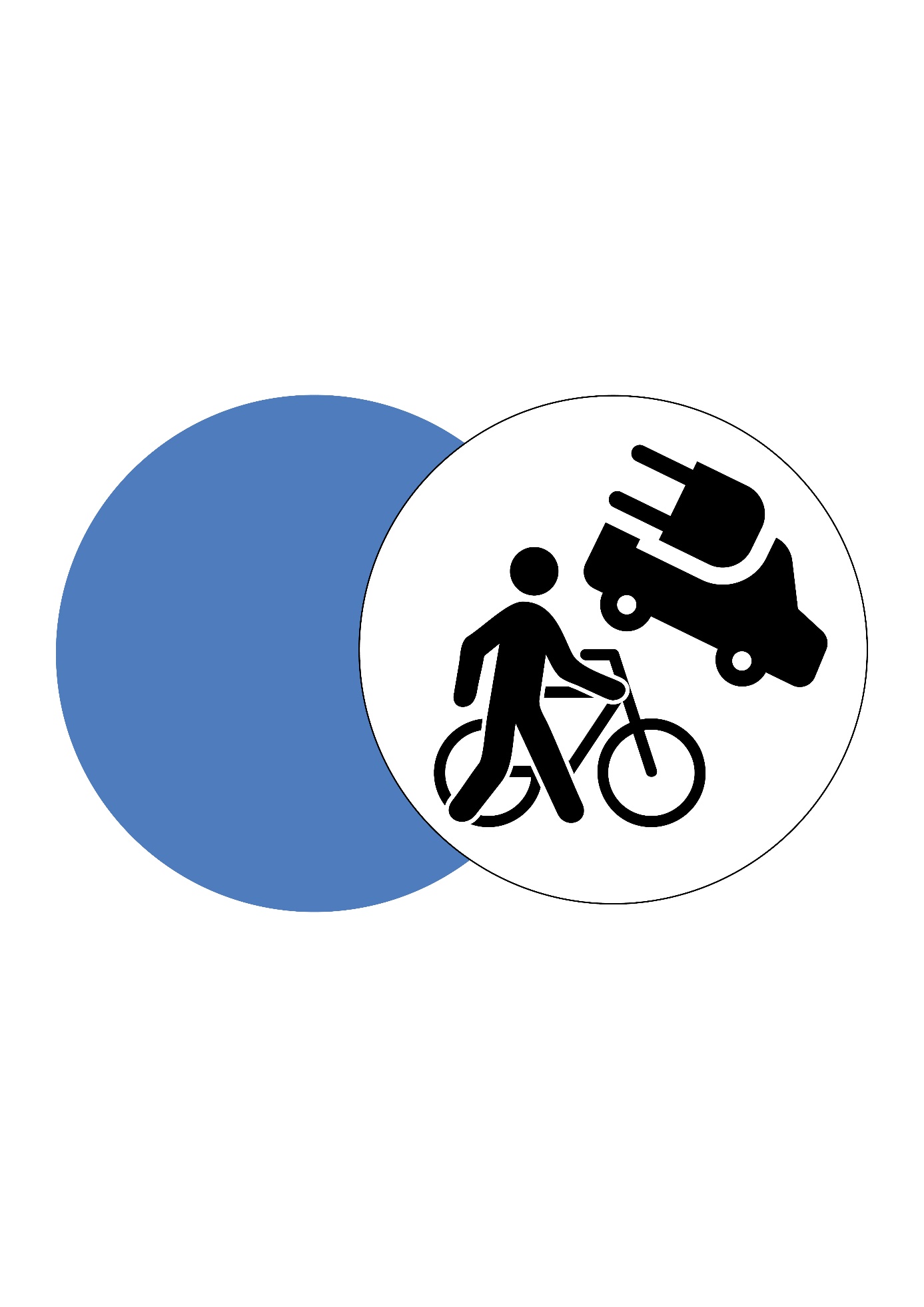 Objectif 1 : L’avenue Charles Quint repenséeAction 3.1.1 : Poursuivre et renforcer la collaboration régionale & intercommunale en particulier avec Berchem Ste AgatheLe contexte actuel, les objectifs, l’action Ici le texte qui décrit le contexte de l’action, les objectifs, et l’action en elle-même / Ici le texte qui décrit le contexte de l’action, les objectifs, et l’action en elle-même / Ici le texte qui décrit le contexte de l’action, les objectifs, et l’action en elle-même / Ici le texte qui décrit le contexte de l’action, les objectifs, et l’action en elle-même / Ici le texte qui décrit le contexte de l’action, les objectifs, et l’action en elle-même / Ici le texte qui décrit le contexte de l’action, les objectifs, et l’action en elle-même / Ici le texte qui décrit le contexte de l’action, les objectifs, et l’action en elle-même / Ici le texte qui décrit le contexte de l’action, les objectifs, et l’action en elle-même / Ici le texte qui décrit le contexte de l’action, les objectifs, et l’action en elle-même / Ici le texte qui décrit le contexte de l’action, les objectifs, et l’action en elle-même / Ici le texte qui décrit le contexte de l’action, les objectifs, et l’action en elle-même / Ici le texte qui décrit le contexte de l’action, les objectifs, et l’action en elle-même . Les acteurs de l’action Porteur(s) : écrire ou /Partenaires communaux : écrire ou /Autre(s) partenaire(s) : écrire ou /Les moyens Financiers : écrire ou /Humains : écrire ou /Matériels : écrire ou /Le planning :Les indicateurs de réussite Indiquer ici au regard de la situation de départ et des objectifs poursuivis, par quels indicateurs la réussite de l’action pourra être évaluée. Les impacts « développement durable » de l’action Environnement : écrire ou supprimer la ligneSocial : écrire ou supprimer la ligneÉconomique : écrire ou supprimer la ligneParticipation : écrire ou supprimer la ligneGouvernance : écrire ou supprimer la ligneOBJECTIF 1 : L’AVENUE CHARLES QUINT REPENSÉEAction 3.1.2 : Promouvoir les actions menées avec Filter CaféLe contexte actuel, les objectifs, l’action Ici le texte qui décrit le contexte de l’action, les objectifs, et l’action en elle-même / Ici le texte qui décrit le contexte de l’action, les objectifs, et l’action en elle-même / Ici le texte qui décrit le contexte de l’action, les objectifs, et l’action en elle-même / Ici le texte qui décrit le contexte de l’action, les objectifs, et l’action en elle-même / Ici le texte qui décrit le contexte de l’action, les objectifs, et l’action en elle-même / Ici le texte qui décrit le contexte de l’action, les objectifs, et l’action en elle-même / Ici le texte qui décrit le contexte de l’action, les objectifs, et l’action en elle-même / Ici le texte qui décrit le contexte de l’action, les objectifs, et l’action en elle-même / Ici le texte qui décrit le contexte de l’action, les objectifs, et l’action en elle-même / Ici le texte qui décrit le contexte de l’action, les objectifs, et l’action en elle-même / Ici le texte qui décrit le contexte de l’action, les objectifs, et l’action en elle-même / Ici le texte qui décrit le contexte de l’action, les objectifs, et l’action en elle-même . Les acteurs de l’action Porteur(s) : écrire ou /Partenaires communaux : écrire ou /Autre(s) partenaire(s) : écrire ou /Les moyens Financiers : écrire ou /Humains : écrire ou /Matériels : écrire ou /Le planning :Les indicateurs de réussite Indiquer ici au regard de la situation de départ et des objectifs poursuivis, par quels indicateurs la réussite de l’action pourra être évaluée. Les impacts « développement durable » de l’action Environnement : écrire ou supprimer la ligneSocial : écrire ou supprimer la ligneÉconomique : écrire ou supprimer la ligneParticipation : écrire ou supprimer la ligneGouvernance : écrire ou supprimer la ligneOBJECTIF 1 : L’AVENUE CHARLES QUINT REPENSÉEAction 3.1.3 : Intégrer la promenade verte, le Zavelenberg et la place Marguerite d’Autriche  Le contexte actuel, les objectifs, l’action Ici le texte qui décrit le contexte de l’action, les objectifs, et l’action en elle-même / Ici le texte qui décrit le contexte de l’action, les objectifs, et l’action en elle-même / Ici le texte qui décrit le contexte de l’action, les objectifs, et l’action en elle-même / Ici le texte qui décrit le contexte de l’action, les objectifs, et l’action en elle-même / Ici le texte qui décrit le contexte de l’action, les objectifs, et l’action en elle-même / Ici le texte qui décrit le contexte de l’action, les objectifs, et l’action en elle-même / Ici le texte qui décrit le contexte de l’action, les objectifs, et l’action en elle-même / Ici le texte qui décrit le contexte de l’action, les objectifs, et l’action en elle-même / Ici le texte qui décrit le contexte de l’action, les objectifs, et l’action en elle-même / Ici le texte qui décrit le contexte de l’action, les objectifs, et l’action en elle-même / Ici le texte qui décrit le contexte de l’action, les objectifs, et l’action en elle-même / Ici le texte qui décrit le contexte de l’action, les objectifs, et l’action en elle-même . Les acteurs de l’action Porteur(s) : écrire ou /Partenaires communaux : écrire ou /Autre(s) partenaire(s) : écrire ou /Les moyens Financiers : écrire ou /Humains : écrire ou /Matériels : écrire ou /Le planning :Les indicateurs de réussite Indiquer ici au regard de la situation de départ et des objectifs poursuivis, par quels indicateurs la réussite de l’action pourra être évaluée. Les impacts « développement durable » de l’action Environnement : écrire ou supprimer la ligneSocial : écrire ou supprimer la ligneÉconomique : écrire ou supprimer la ligneParticipation : écrire ou supprimer la ligneGouvernance : écrire ou supprimer la ligneObjectif 2 : Un accès à la mobilité pour tous.tesAction 3.2.1 : Favoriser la mise en place d’un transport type minibus pour PMR Le contexte actuel, les objectifs, l’action Ici le texte qui décrit le contexte de l’action, les objectifs, et l’action en elle-même / Ici le texte qui décrit le contexte de l’action, les objectifs, et l’action en elle-même / Ici le texte qui décrit le contexte de l’action, les objectifs, et l’action en elle-même / Ici le texte qui décrit le contexte de l’action, les objectifs, et l’action en elle-même / Ici le texte qui décrit le contexte de l’action, les objectifs, et l’action en elle-même / Ici le texte qui décrit le contexte de l’action, les objectifs, et l’action en elle-même / Ici le texte qui décrit le contexte de l’action, les objectifs, et l’action en elle-même / Ici le texte qui décrit le contexte de l’action, les objectifs, et l’action en elle-même / Ici le texte qui décrit le contexte de l’action, les objectifs, et l’action en elle-même / Ici le texte qui décrit le contexte de l’action, les objectifs, et l’action en elle-même / Ici le texte qui décrit le contexte de l’action, les objectifs, et l’action en elle-même / Ici le texte qui décrit le contexte de l’action, les objectifs, et l’action en elle-même . Les acteurs de l’action Porteur(s) : écrire ou /Partenaires communaux : écrire ou /Autre(s) partenaire(s) : écrire ou /Les moyens Financiers : écrire ou /Humains : écrire ou /Matériels : écrire ou /Le planning :Les indicateurs de réussite Indiquer ici au regard de la situation de départ et des objectifs poursuivis, par quels indicateurs la réussite de l’action pourra être évaluée. Les impacts « développement durable » de l’action Environnement : écrire ou supprimer la ligneSocial : écrire ou supprimer la ligneÉconomique : écrire ou supprimer la ligneParticipation : écrire ou supprimer la ligneGouvernance : écrire ou supprimer la ligneOBJECTIF 2 : UN ACCÈS À LA MOBILITÉ POUR TOUS.TESAction 3.2.2 : Communiquer autour des chèques taxi, STIB, CPAS Le contexte actuel, les objectifs, l’action Ici le texte qui décrit le contexte de l’action, les objectifs, et l’action en elle-même / Ici le texte qui décrit le contexte de l’action, les objectifs, et l’action en elle-même / Ici le texte qui décrit le contexte de l’action, les objectifs, et l’action en elle-même / Ici le texte qui décrit le contexte de l’action, les objectifs, et l’action en elle-même / Ici le texte qui décrit le contexte de l’action, les objectifs, et l’action en elle-même / Ici le texte qui décrit le contexte de l’action, les objectifs, et l’action en elle-même / Ici le texte qui décrit le contexte de l’action, les objectifs, et l’action en elle-même / Ici le texte qui décrit le contexte de l’action, les objectifs, et l’action en elle-même / Ici le texte qui décrit le contexte de l’action, les objectifs, et l’action en elle-même / Ici le texte qui décrit le contexte de l’action, les objectifs, et l’action en elle-même / Ici le texte qui décrit le contexte de l’action, les objectifs, et l’action en elle-même / Ici le texte qui décrit le contexte de l’action, les objectifs, et l’action en elle-même . Les acteurs de l’action Porteur(s) : écrire ou /Partenaires communaux : écrire ou /Autre(s) partenaire(s) : écrire ou /Les moyens Financiers : écrire ou /Humains : écrire ou /Matériels : écrire ou /Le planning :Les indicateurs de réussite Indiquer ici au regard de la situation de départ et des objectifs poursuivis, par quels indicateurs la réussite de l’action pourra être évaluée. Les impacts « développement durable » de l’action Environnement : écrire ou supprimer la ligneSocial : écrire ou supprimer la ligneÉconomique : écrire ou supprimer la ligneParticipation : écrire ou supprimer la ligneGouvernance : écrire ou supprimer la ligneOBJECTIF 2 : UN ACCÈS À LA MOBILITÉ POUR TOUS.TESAction 3.2.3 : Poursuivre les objectifs du Plan d’Action Voirie Espace Public (PAVE) Le contexte actuel, les objectifs, l’action Ici le texte qui décrit le contexte de l’action, les objectifs, et l’action en elle-même / Ici le texte qui décrit le contexte de l’action, les objectifs, et l’action en elle-même / Ici le texte qui décrit le contexte de l’action, les objectifs, et l’action en elle-même / Ici le texte qui décrit le contexte de l’action, les objectifs, et l’action en elle-même / Ici le texte qui décrit le contexte de l’action, les objectifs, et l’action en elle-même / Ici le texte qui décrit le contexte de l’action, les objectifs, et l’action en elle-même / Ici le texte qui décrit le contexte de l’action, les objectifs, et l’action en elle-même / Ici le texte qui décrit le contexte de l’action, les objectifs, et l’action en elle-même / Ici le texte qui décrit le contexte de l’action, les objectifs, et l’action en elle-même / Ici le texte qui décrit le contexte de l’action, les objectifs, et l’action en elle-même / Ici le texte qui décrit le contexte de l’action, les objectifs, et l’action en elle-même / Ici le texte qui décrit le contexte de l’action, les objectifs, et l’action en elle-même . Les acteurs de l’action Porteur(s) : écrire ou /Partenaires communaux : écrire ou /Autre(s) partenaire(s) : écrire ou /Les moyens Financiers : écrire ou /Humains : écrire ou /Matériels : écrire ou /Le planning :Les indicateurs de réussite Indiquer ici au regard de la situation de départ et des objectifs poursuivis, par quels indicateurs la réussite de l’action pourra être évaluée. Les impacts « développement durable » de l’action Environnement : écrire ou supprimer la ligneSocial : écrire ou supprimer la ligneÉconomique : écrire ou supprimer la ligneParticipation : écrire ou supprimer la ligneGouvernance : écrire ou supprimer la ligneOBJECTIF 2 : UN ACCÈS À LA MOBILITÉ POUR TOUS.TESAction 3.2.4 : Mettre en place un transport communal de type vélocargo PMRLe contexte actuel, les objectifs, l’action Qui sera mis à disposition pour les citoyens désireux de s’entraider ! Ici le texte qui décrit le contexte de l’action, les objectifs, et l’action en elle-même / Ici le texte qui décrit le contexte de l’action, les objectifs, et l’action en elle-même / Ici le texte qui décrit le contexte de l’action, les objectifs, et l’action en elle-même / Ici le texte qui décrit le contexte de l’action, les objectifs, et l’action en elle-même / Ici le texte qui décrit le contexte de l’action, les objectifs, et l’action en elle-même / Ici le texte qui décrit le contexte de l’action, les objectifs, et l’action en elle-même / Ici le texte qui décrit le contexte de l’action, les objectifs, et l’action en elle-même / Ici le texte qui décrit le contexte de l’action, les objectifs, et l’action en elle-même / Ici le texte qui décrit le contexte de l’action, les objectifs, et l’action en elle-même / Ici le texte qui décrit le contexte de l’action, les objectifs, et l’action en elle-même / Ici le texte qui décrit le contexte de l’action, les objectifs, et l’action en elle-même / Ici le texte qui décrit le contexte de l’action, les objectifs, et l’action en elle-même . Les acteurs de l’action Porteur(s) : écrire ou /Partenaires communaux : écrire ou /Autre(s) partenaire(s) : écrire ou /Les moyens Financiers : écrire ou /Humains : écrire ou /Matériels : écrire ou /Le planning :Les indicateurs de réussite Indiquer ici au regard de la situation de départ et des objectifs poursuivis, par quels indicateurs la réussite de l’action pourra être évaluée. Les impacts « développement durable » de l’action Environnement : écrire ou supprimer la ligneSocial : écrire ou supprimer la ligneÉconomique : écrire ou supprimer la ligneParticipation : écrire ou supprimer la ligneGouvernance : écrire ou supprimer la ligneObjectif 3 : Le plan mobilité active sur toute la communeAction 3.3.1 : Favoriser les mobilités actives à l’échelle communale Le contexte actuel, les objectifs, l’action Ici le texte qui décrit le contexte de l’action, les objectifs, et l’action en elle-même / Ici le texte qui décrit le contexte de l’action, les objectifs, et l’action en elle-même / Ici le texte qui décrit le contexte de l’action, les objectifs, et l’action en elle-même / Ici le texte qui décrit le contexte de l’action, les objectifs, et l’action en elle-même / Ici le texte qui décrit le contexte de l’action, les objectifs, et l’action en elle-même / Ici le texte qui décrit le contexte de l’action, les objectifs, et l’action en elle-même / Ici le texte qui décrit le contexte de l’action, les objectifs, et l’action en elle-même / Ici le texte qui décrit le contexte de l’action, les objectifs, et l’action en elle-même / Ici le texte qui décrit le contexte de l’action, les objectifs, et l’action en elle-même / Ici le texte qui décrit le contexte de l’action, les objectifs, et l’action en elle-même / Ici le texte qui décrit le contexte de l’action, les objectifs, et l’action en elle-même / Ici le texte qui décrit le contexte de l’action, les objectifs, et l’action en elle-même . Les mesures de l’action :Continuer de Mener une politique cycliste en favorisant les SULRéflexion sur les voies douces et Maille Good Move (enjeu politique en cours de développement)Mise en valeur des sentiers ganshorenoisLes acteurs de l’action Porteur(s) : écrire ou /Partenaires communaux : écrire ou /Autre(s) partenaire(s) : écrire ou /Les moyens Financiers : écrire ou /Humains : écrire ou /Matériels : écrire ou /Le planning :Les indicateurs de réussite Indiquer ici au regard de la situation de départ et des objectifs poursuivis, par quels indicateurs la réussite de l’action pourra être évaluée. Les impacts « développement durable » de l’action Environnement : écrire ou supprimer la ligneSocial : écrire ou supprimer la ligneÉconomique : écrire ou supprimer la ligneParticipation : écrire ou supprimer la ligneGouvernance : écrire ou supprimer la ligneOBJECTIF 3 : LE PLAN MOBILITÉ ACTIVE SUR TOUTE LA COMMUNEAction 3.3.2 : Encourager le personnel communal aux déplacements à vélo  Le contexte actuel, les objectifs, l’action Ici le texte qui décrit le contexte de l’action, les objectifs, et l’action en elle-même / Ici le texte qui décrit le contexte de l’action, les objectifs, et l’action en elle-même / Ici le texte qui décrit le contexte de l’action, les objectifs, et l’action en elle-même / Ici le texte qui décrit le contexte de l’action, les objectifs, et l’action en elle-même / Ici le texte qui décrit le contexte de l’action, les objectifs, et l’action en elle-même / Ici le texte qui décrit le contexte de l’action, les objectifs, et l’action en elle-même / Ici le texte qui décrit le contexte de l’action, les objectifs, et l’action en elle-même / Ici le texte qui décrit le contexte de l’action, les objectifs, et l’action en elle-même / Ici le texte qui décrit le contexte de l’action, les objectifs, et l’action en elle-même / Ici le texte qui décrit le contexte de l’action, les objectifs, et l’action en elle-même / Ici le texte qui décrit le contexte de l’action, les objectifs, et l’action en elle-même / Ici le texte qui décrit le contexte de l’action, les objectifs, et l’action en elle-même . Les mesures de l’action :Écoconception de vestiaires pour cycliste dans le futur bâtiment administratifMise à disposition de 3 vélos, 3 vélos électriques et d’un vélo cargoLes acteurs de l’action Porteur(s) : écrire ou /Partenaires communaux : écrire ou /Autre(s) partenaire(s) : écrire ou /Les moyens Financiers : écrire ou /Humains : écrire ou /Matériels : écrire ou /Le planning :Les indicateurs de réussite Indiquer ici au regard de la situation de départ et des objectifs poursuivis, par quels indicateurs la réussite de l’action pourra être évaluée. Les impacts « développement durable » de l’action Environnement : écrire ou supprimer la ligneSocial : écrire ou supprimer la ligneÉconomique : écrire ou supprimer la ligneParticipation : écrire ou supprimer la ligneGouvernance : écrire ou supprimer la ligneOBJECTIF 3 : LE PLAN MOBILITÉ ACTIVE SUR TOUTE LA COMMUNEAction 3.3.3 : Créer une « team vélo » communaleLe contexte actuel, les objectifs, l’action Ici le texte qui décrit le contexte de l’action, les objectifs, et l’action en elle-même / Ici le texte qui décrit le contexte de l’action, les objectifs, et l’action en elle-même / Ici le texte qui décrit le contexte de l’action, les objectifs, et l’action en elle-même / Ici le texte qui décrit le contexte de l’action, les objectifs, et l’action en elle-même / Ici le texte qui décrit le contexte de l’action, les objectifs, et l’action en elle-même / Ici le texte qui décrit le contexte de l’action, les objectifs, et l’action en elle-même / Ici le texte qui décrit le contexte de l’action, les objectifs, et l’action en elle-même / Ici le texte qui décrit le contexte de l’action, les objectifs, et l’action en elle-même / Ici le texte qui décrit le contexte de l’action, les objectifs, et l’action en elle-même / Ici le texte qui décrit le contexte de l’action, les objectifs, et l’action en elle-même / Ici le texte qui décrit le contexte de l’action, les objectifs, et l’action en elle-même / Ici le texte qui décrit le contexte de l’action, les objectifs, et l’action en elle-même . Les mesures de l’action :promotion des vélos électriques sous format vidéo tutosortie vélo électrique avec le personnel Les acteurs de l’action Porteur(s) : écrire ou /Partenaires communaux : écrire ou /Autre(s) partenaire(s) : écrire ou /Les moyens Financiers : écrire ou /Humains : écrire ou /Matériels : écrire ou /Le planning :Les indicateurs de réussite Indiquer ici au regard de la situation de départ et des objectifs poursuivis, par quels indicateurs la réussite de l’action pourra être évaluée. Les impacts « développement durable » de l’action Environnement : écrire ou supprimer la ligneSocial : écrire ou supprimer la ligneÉconomique : écrire ou supprimer la ligneParticipation : écrire ou supprimer la ligneGouvernance : écrire ou supprimer la ligneOBJECTIF 3 : LE PLAN MOBILITÉ ACTIVE SUR TOUTE LA COMMUNEAction 3.3.4 : Promouvoir le vélo auprès des citoyen.ne.sLe contexte actuel, les objectifs, l’action Ici le texte qui décrit le contexte de l’action, les objectifs, et l’action en elle-même / Ici le texte qui décrit le contexte de l’action, les objectifs, et l’action en elle-même / Ici le texte qui décrit le contexte de l’action, les objectifs, et l’action en elle-même / Ici le texte qui décrit le contexte de l’action, les objectifs, et l’action en elle-même / Ici le texte qui décrit le contexte de l’action, les objectifs, et l’action en elle-même / Ici le texte qui décrit le contexte de l’action, les objectifs, et l’action en elle-même / Ici le texte qui décrit le contexte de l’action, les objectifs, et l’action en elle-même / Ici le texte qui décrit le contexte de l’action, les objectifs, et l’action en elle-même / Ici le texte qui décrit le contexte de l’action, les objectifs, et l’action en elle-même / Ici le texte qui décrit le contexte de l’action, les objectifs, et l’action en elle-même / Ici le texte qui décrit le contexte de l’action, les objectifs, et l’action en elle-même / Ici le texte qui décrit le contexte de l’action, les objectifs, et l’action en elle-même . Les mesures de l’action :vélo thèque communale et intercommunal via peut être ressourcerie NOContinuer d’implanter des infrastructures pour les cyclistes à l’échelle du territoire lors de nouveau aménagementsLes acteurs de l’action Porteur(s) : écrire ou /Partenaires communaux : écrire ou /Autre(s) partenaire(s) : écrire ou /Les moyens Financiers : écrire ou /Humains : écrire ou /Matériels : écrire ou /Le planning :Les indicateurs de réussite Indiquer ici au regard de la situation de départ et des objectifs poursuivis, par quels indicateurs la réussite de l’action pourra être évaluée. Les impacts « développement durable » de l’action Environnement : écrire ou supprimer la ligneSocial : écrire ou supprimer la ligneÉconomique : écrire ou supprimer la ligneParticipation : écrire ou supprimer la ligneGouvernance : écrire ou supprimer la ligneOBJECTIF 3 : LE PLAN MOBILITÉ ACTIVE SUR TOUTE LA COMMUNEAction 3.3.5 : Mettre en place la politique de la Ville « Zone 30 » Le contexte actuel, les objectifs, l’action Ici le texte qui décrit le contexte de l’action, les objectifs, et l’action en elle-même / Ici le texte qui décrit le contexte de l’action, les objectifs, et l’action en elle-même / Ici le texte qui décrit le contexte de l’action, les objectifs, et l’action en elle-même / Ici le texte qui décrit le contexte de l’action, les objectifs, et l’action en elle-même / Ici le texte qui décrit le contexte de l’action, les objectifs, et l’action en elle-même / Ici le texte qui décrit le contexte de l’action, les objectifs, et l’action en elle-même / Ici le texte qui décrit le contexte de l’action, les objectifs, et l’action en elle-même / Ici le texte qui décrit le contexte de l’action, les objectifs, et l’action en elle-même / Ici le texte qui décrit le contexte de l’action, les objectifs, et l’action en elle-même / Ici le texte qui décrit le contexte de l’action, les objectifs, et l’action en elle-même / Ici le texte qui décrit le contexte de l’action, les objectifs, et l’action en elle-même / Ici le texte qui décrit le contexte de l’action, les objectifs, et l’action en elle-même . Les acteurs de l’action Porteur(s) : écrire ou /Partenaires communaux : écrire ou /Autre(s) partenaire(s) : écrire ou /Les moyens Financiers : écrire ou /Humains : écrire ou /Matériels : écrire ou /Le planning :Les indicateurs de réussite Indiquer ici au regard de la situation de départ et des objectifs poursuivis, par quels indicateurs la réussite de l’action pourra être évaluée. Les impacts « développement durable » de l’action Environnement : écrire ou supprimer la ligneSocial : écrire ou supprimer la ligneÉconomique : écrire ou supprimer la ligneParticipation : écrire ou supprimer la ligneGouvernance : écrire ou supprimer la ligneOBJECTIF 3 : LE PLAN MOBILITÉ ACTIVE SUR TOUTE LA COMMUNEAction 3.3.6 : Rénover l’axe Beeckmans-Sorensen De Broucker  Le contexte actuel, les objectifs, l’action Ici le texte qui décrit le contexte de l’action, les objectifs, et l’action en elle-même / Ici le texte qui décrit le contexte de l’action, les objectifs, et l’action en elle-même / Ici le texte qui décrit le contexte de l’action, les objectifs, et l’action en elle-même / Ici le texte qui décrit le contexte de l’action, les objectifs, et l’action en elle-même / Ici le texte qui décrit le contexte de l’action, les objectifs, et l’action en elle-même / Ici le texte qui décrit le contexte de l’action, les objectifs, et l’action en elle-même / Ici le texte qui décrit le contexte de l’action, les objectifs, et l’action en elle-même / Ici le texte qui décrit le contexte de l’action, les objectifs, et l’action en elle-même / Ici le texte qui décrit le contexte de l’action, les objectifs, et l’action en elle-même / Ici le texte qui décrit le contexte de l’action, les objectifs, et l’action en elle-même / Ici le texte qui décrit le contexte de l’action, les objectifs, et l’action en elle-même / Ici le texte qui décrit le contexte de l’action, les objectifs, et l’action en elle-même . Les acteurs de l’action Porteur(s) : écrire ou /Partenaires communaux : écrire ou /Autre(s) partenaire(s) : écrire ou /Les moyens Financiers : écrire ou /Humains : écrire ou /Matériels : écrire ou /Le planning :Les indicateurs de réussite Indiquer ici au regard de la situation de départ et des objectifs poursuivis, par quels indicateurs la réussite de l’action pourra être évaluée. Les impacts « développement durable » de l’action Environnement : écrire ou supprimer la ligneSocial : écrire ou supprimer la ligneÉconomique : écrire ou supprimer la ligneParticipation : écrire ou supprimer la ligneGouvernance : écrire ou supprimer la ligneOBJECTIF 3 : LE PLAN MOBILITÉ ACTIVE SUR TOUTE LA COMMUNEAction 3.3.7 : Développer la signalétique cycliste et piétonne   Le contexte actuel, les objectifs, l’action Ici le texte qui décrit le contexte de l’action, les objectifs, et l’action en elle-même / Ici le texte qui décrit le contexte de l’action, les objectifs, et l’action en elle-même / Ici le texte qui décrit le contexte de l’action, les objectifs, et l’action en elle-même / Ici le texte qui décrit le contexte de l’action, les objectifs, et l’action en elle-même / Ici le texte qui décrit le contexte de l’action, les objectifs, et l’action en elle-même / Ici le texte qui décrit le contexte de l’action, les objectifs, et l’action en elle-même / Ici le texte qui décrit le contexte de l’action, les objectifs, et l’action en elle-même / Ici le texte qui décrit le contexte de l’action, les objectifs, et l’action en elle-même / Ici le texte qui décrit le contexte de l’action, les objectifs, et l’action en elle-même / Ici le texte qui décrit le contexte de l’action, les objectifs, et l’action en elle-même / Ici le texte qui décrit le contexte de l’action, les objectifs, et l’action en elle-même / Ici le texte qui décrit le contexte de l’action, les objectifs, et l’action en elle-même . Les mesures de l’action :Mettre en place une signalétique d’un réseau cyclisteSignalétique moderne pour tout le réseauLes acteurs de l’action Porteur(s) : écrire ou /Partenaires communaux : écrire ou /Autre(s) partenaire(s) : écrire ou /Les moyens Financiers : écrire ou /Humains : écrire ou /Matériels : écrire ou /Le planning :Les indicateurs de réussite Indiquer ici au regard de la situation de départ et des objectifs poursuivis, par quels indicateurs la réussite de l’action pourra être évaluée. Les impacts « développement durable » de l’action Environnement : écrire ou supprimer la ligneSocial : écrire ou supprimer la ligneÉconomique : écrire ou supprimer la ligneParticipation : écrire ou supprimer la ligneGouvernance : écrire ou supprimer la ligneAXE 4 : 
CADRE DE VIE : BÂTI ET NON-BÂTI Enserré par trois grands axes de circulation, Ganshoren est néanmoins dépourvu d’une importante offre en transport public. Toutefois, vu son relief et sa grandeur, la commune est taillée pour d’autres modes de mobilité. Ceux-ci devront correspondre à tous les types d’usager.e.s en mettant l’accent plus particulièrement sur le réseau pédestre, héritier de l’histoire villageoise de la commune et sur le désengorgement de l’avenue Charles Quint. OBJECTIFS POURSUIVIS :L’espace public repensé pour la convivialité La végétalisation citoyenne développée dans les rues Un Patrimoine communal moins minéral, plus vert et plus ludique  Un pôle d’agro-écologie Nord-ouest à GanshorenUne commune équipée pour tous.tesEnergie et biodiversité conciliées dans le bâti et dans l’espace public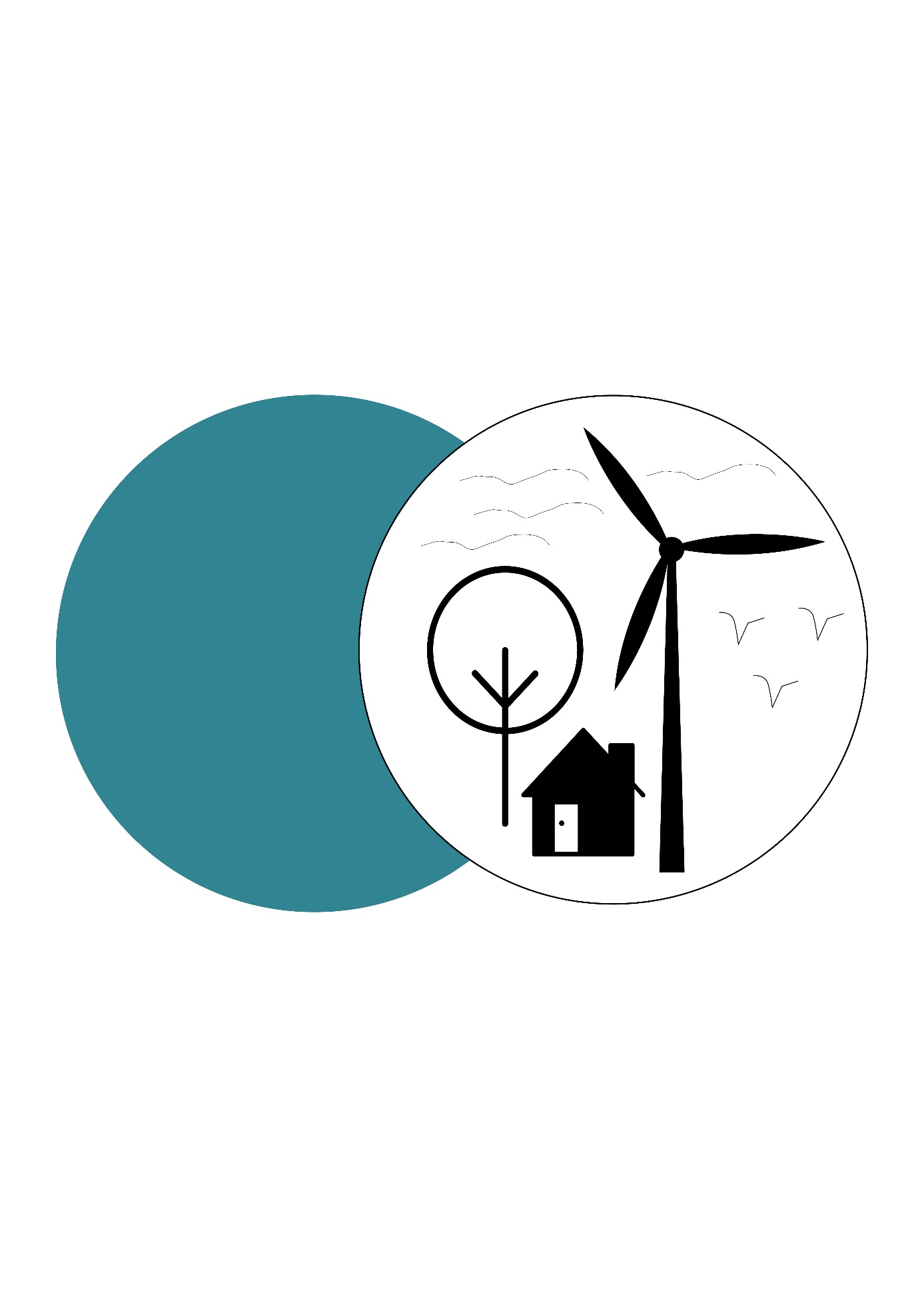 Objectif 1 : L’espace public repensé pour la convivialitéAction 4.1.1 : Aménager un espace animé fédérateur à la place Guido Gezelle  Le contexte actuel, les objectifs, l’action Ici le texte qui décrit le contexte de l’action, les objectifs, et l’action en elle-même / Ici le texte qui décrit le contexte de l’action, les objectifs, et l’action en elle-même / Ici le texte qui décrit le contexte de l’action, les objectifs, et l’action en elle-même / Ici le texte qui décrit le contexte de l’action, les objectifs, et l’action en elle-même / Ici le texte qui décrit le contexte de l’action, les objectifs, et l’action en elle-même / Ici le texte qui décrit le contexte de l’action, les objectifs, et l’action en elle-même / Ici le texte qui décrit le contexte de l’action, les objectifs, et l’action en elle-même / Ici le texte qui décrit le contexte de l’action, les objectifs, et l’action en elle-même / Ici le texte qui décrit le contexte de l’action, les objectifs, et l’action en elle-même / Ici le texte qui décrit le contexte de l’action, les objectifs, et l’action en elle-même / Ici le texte qui décrit le contexte de l’action, les objectifs, et l’action en elle-même / Ici le texte qui décrit le contexte de l’action, les objectifs, et l’action en elle-même . Les acteurs de l’action Porteur(s) : écrire ou /Partenaires communaux : écrire ou /Autre(s) partenaire(s) : écrire ou /Les moyens Financiers : écrire ou /Humains : écrire ou /Matériels : écrire ou /Le planning :Les indicateurs de réussite Indiquer ici au regard de la situation de départ et des objectifs poursuivis, par quels indicateurs la réussite de l’action pourra être évaluée. Les impacts « développement durable » de l’action Environnement : écrire ou supprimer la ligneSocial : écrire ou supprimer la ligneÉconomique : écrire ou supprimer la ligneParticipation : écrire ou supprimer la ligneGouvernance : écrire ou supprimer la ligneOBJECTIF 1 : L’ESPACE PUBLIC REPENSÉ POUR LA CONVIVIALITÉAction 4.1.2 : Créer une Maison de la Participation et favoriser l’intergénérationnelLe contexte actuel, les objectifs, l’action Ici le texte qui décrit le contexte de l’action, les objectifs, et l’action en elle-même / Ici le texte qui décrit le contexte de l’action, les objectifs, et l’action en elle-même / Ici le texte qui décrit le contexte de l’action, les objectifs, et l’action en elle-même / Ici le texte qui décrit le contexte de l’action, les objectifs, et l’action en elle-même / Ici le texte qui décrit le contexte de l’action, les objectifs, et l’action en elle-même / Ici le texte qui décrit le contexte de l’action, les objectifs, et l’action en elle-même / Ici le texte qui décrit le contexte de l’action, les objectifs, et l’action en elle-même / Ici le texte qui décrit le contexte de l’action, les objectifs, et l’action en elle-même / Ici le texte qui décrit le contexte de l’action, les objectifs, et l’action en elle-même / Ici le texte qui décrit le contexte de l’action, les objectifs, et l’action en elle-même / Ici le texte qui décrit le contexte de l’action, les objectifs, et l’action en elle-même / Ici le texte qui décrit le contexte de l’action, les objectifs, et l’action en elle-même . Les acteurs de l’action Porteur(s) : écrire ou /Partenaires communaux : écrire ou /Autre(s) partenaire(s) : écrire ou /Les moyens Financiers : écrire ou /Humains : écrire ou /Matériels : écrire ou /Le planning :Les indicateurs de réussite Indiquer ici au regard de la situation de départ et des objectifs poursuivis, par quels indicateurs la réussite de l’action pourra être évaluée. Les impacts « développement durable » de l’action Environnement : écrire ou supprimer la ligneSocial : écrire ou supprimer la ligneÉconomique : écrire ou supprimer la ligneParticipation : écrire ou supprimer la ligneGouvernance : écrire ou supprimer la ligneOBJECTIF 1 : L’ESPACE PUBLIC REPENSÉ POUR LA CONVIVIALITÉAction 4.1.3 : Repenser la salle culturelle du hall de sports avant la fin du chantierLe contexte actuel, les objectifs, l’action Ici le texte qui décrit le contexte de l’action, les objectifs, et l’action en elle-même / Ici le texte qui décrit le contexte de l’action, les objectifs, et l’action en elle-même / Ici le texte qui décrit le contexte de l’action, les objectifs, et l’action en elle-même / Ici le texte qui décrit le contexte de l’action, les objectifs, et l’action en elle-même / Ici le texte qui décrit le contexte de l’action, les objectifs, et l’action en elle-même / Ici le texte qui décrit le contexte de l’action, les objectifs, et l’action en elle-même / Ici le texte qui décrit le contexte de l’action, les objectifs, et l’action en elle-même / Ici le texte qui décrit le contexte de l’action, les objectifs, et l’action en elle-même / Ici le texte qui décrit le contexte de l’action, les objectifs, et l’action en elle-même / Ici le texte qui décrit le contexte de l’action, les objectifs, et l’action en elle-même / Ici le texte qui décrit le contexte de l’action, les objectifs, et l’action en elle-même / Ici le texte qui décrit le contexte de l’action, les objectifs, et l’action en elle-même . Les acteurs de l’action Porteur(s) : écrire ou /Partenaires communaux : écrire ou /Autre(s) partenaire(s) : écrire ou /Les moyens Financiers : écrire ou /Humains : écrire ou /Matériels : écrire ou /Le planning :Les indicateurs de réussite Indiquer ici au regard de la situation de départ et des objectifs poursuivis, par quels indicateurs la réussite de l’action pourra être évaluée. Les impacts « développement durable » de l’action Environnement : écrire ou supprimer la ligneSocial : écrire ou supprimer la ligneÉconomique : écrire ou supprimer la ligneParticipation : écrire ou supprimer la ligneGouvernance : écrire ou supprimer la ligneOBJECTIF 1 : L’ESPACE PUBLIC REPENSÉ POUR LA CONVIVIALITÉAction 4.1.4 : Créer des espaces de rencontre interculturels – intergénérationnelsLe contexte actuel, les objectifs, l’action Ici le texte qui décrit le contexte de l’action, les objectifs, et l’action en elle-même / Ici le texte qui décrit le contexte de l’action, les objectifs, et l’action en elle-même / Ici le texte qui décrit le contexte de l’action, les objectifs, et l’action en elle-même / Ici le texte qui décrit le contexte de l’action, les objectifs, et l’action en elle-même / Ici le texte qui décrit le contexte de l’action, les objectifs, et l’action en elle-même / Ici le texte qui décrit le contexte de l’action, les objectifs, et l’action en elle-même / Ici le texte qui décrit le contexte de l’action, les objectifs, et l’action en elle-même / Ici le texte qui décrit le contexte de l’action, les objectifs, et l’action en elle-même / Ici le texte qui décrit le contexte de l’action, les objectifs, et l’action en elle-même / Ici le texte qui décrit le contexte de l’action, les objectifs, et l’action en elle-même / Ici le texte qui décrit le contexte de l’action, les objectifs, et l’action en elle-même / Ici le texte qui décrit le contexte de l’action, les objectifs, et l’action en elle-même . Les mesures de l’action :Jonction van pagé duc jean Le bout de la rue BroustinLe Rondpoint de la LibertéLe parc du CimetièreLes Places Paola, Fabiola, sainte Cécile, Marguerite d’Autriche Les acteurs de l’action Porteur(s) : écrire ou /Partenaires communaux : écrire ou /Autre(s) partenaire(s) : écrire ou /Les moyens Financiers : écrire ou /Humains : écrire ou /Matériels : écrire ou /Le planning :Les indicateurs de réussite Indiquer ici au regard de la situation de départ et des objectifs poursuivis, par quels indicateurs la réussite de l’action pourra être évaluée. Les impacts « développement durable » de l’action Environnement : écrire ou supprimer la ligneSocial : écrire ou supprimer la ligneÉconomique : écrire ou supprimer la ligneParticipation : écrire ou supprimer la ligneGouvernance : écrire ou supprimer la ligneObjectif 2 : La végétalisation citoyenne développée dans les ruesAction 4.2.1 : Soutenir les initiatives qui encouragent les petites actions de végétalisation Le contexte actuel, les objectifs, l’action Ici le texte qui décrit le contexte de l’action, les objectifs, et l’action en elle-même / Ici le texte qui décrit le contexte de l’action, les objectifs, et l’action en elle-même / Ici le texte qui décrit le contexte de l’action, les objectifs, et l’action en elle-même / Ici le texte qui décrit le contexte de l’action, les objectifs, et l’action en elle-même / Ici le texte qui décrit le contexte de l’action, les objectifs, et l’action en elle-même / Ici le texte qui décrit le contexte de l’action, les objectifs, et l’action en elle-même / Ici le texte qui décrit le contexte de l’action, les objectifs, et l’action en elle-même / Ici le texte qui décrit le contexte de l’action, les objectifs, et l’action en elle-même / Ici le texte qui décrit le contexte de l’action, les objectifs, et l’action en elle-même / Ici le texte qui décrit le contexte de l’action, les objectifs, et l’action en elle-même / Ici le texte qui décrit le contexte de l’action, les objectifs, et l’action en elle-même / Ici le texte qui décrit le contexte de l’action, les objectifs, et l’action en elle-même . Les mesures de l’action :Mettre en place une prime à la végétalisation Réviser le Règlement Général de Police Les acteurs de l’action Porteur(s) : écrire ou /Partenaires communaux : écrire ou /Autre(s) partenaire(s) : écrire ou /Les moyens Financiers : écrire ou /Humains : écrire ou /Matériels : écrire ou /Le planning :Les indicateurs de réussite Indiquer ici au regard de la situation de départ et des objectifs poursuivis, par quels indicateurs la réussite de l’action pourra être évaluée. Les impacts « développement durable » de l’action Environnement : écrire ou supprimer la ligneSocial : écrire ou supprimer la ligneÉconomique : écrire ou supprimer la ligneParticipation : écrire ou supprimer la ligneGouvernance : écrire ou supprimer la ligneOBJECTIF 2 : LA VÉGÉTALISATION CITOYENNE DÉVELOPPÉE DANS LES RUESAction 4.2.2 : Végétaliser les différentes places publiquesLe contexte actuel, les objectifs, l’action Ici le texte qui décrit le contexte de l’action, les objectifs, et l’action en elle-même / Ici le texte qui décrit le contexte de l’action, les objectifs, et l’action en elle-même / Ici le texte qui décrit le contexte de l’action, les objectifs, et l’action en elle-même / Ici le texte qui décrit le contexte de l’action, les objectifs, et l’action en elle-même / Ici le texte qui décrit le contexte de l’action, les objectifs, et l’action en elle-même / Ici le texte qui décrit le contexte de l’action, les objectifs, et l’action en elle-même / Ici le texte qui décrit le contexte de l’action, les objectifs, et l’action en elle-même / Ici le texte qui décrit le contexte de l’action, les objectifs, et l’action en elle-même / Ici le texte qui décrit le contexte de l’action, les objectifs, et l’action en elle-même / Ici le texte qui décrit le contexte de l’action, les objectifs, et l’action en elle-même / Ici le texte qui décrit le contexte de l’action, les objectifs, et l’action en elle-même / Ici le texte qui décrit le contexte de l’action, les objectifs, et l’action en elle-même . Les mesures de l’action :Inventorier la flore…Les acteurs de l’action Porteur(s) : écrire ou /Partenaires communaux : écrire ou /Autre(s) partenaire(s) : écrire ou /Les moyens Financiers : écrire ou /Humains : écrire ou /Matériels : écrire ou /Le planning :Les indicateurs de réussite Indiquer ici au regard de la situation de départ et des objectifs poursuivis, par quels indicateurs la réussite de l’action pourra être évaluée. Les impacts « développement durable » de l’action Environnement : écrire ou supprimer la ligneSocial : écrire ou supprimer la ligneÉconomique : écrire ou supprimer la ligneParticipation : écrire ou supprimer la ligneGouvernance : écrire ou supprimer la ligneObjectif 3 : Un Patrimoine communal moins minéral, plus vert et plus ludique  Action 4.3.1 : Encourager la création de potagers, composts, parcs avec aromatiques (dans tous projets d’aménagements futurs : écoles, maisons de repos,…)Le contexte actuel, les objectifs, l’action Ici le texte qui décrit le contexte de l’action, les objectifs, et l’action en elle-même / Ici le texte qui décrit le contexte de l’action, les objectifs, et l’action en elle-même / Ici le texte qui décrit le contexte de l’action, les objectifs, et l’action en elle-même / Ici le texte qui décrit le contexte de l’action, les objectifs, et l’action en elle-même / Ici le texte qui décrit le contexte de l’action, les objectifs, et l’action en elle-même / Ici le texte qui décrit le contexte de l’action, les objectifs, et l’action en elle-même / Ici le texte qui décrit le contexte de l’action, les objectifs, et l’action en elle-même / Ici le texte qui décrit le contexte de l’action, les objectifs, et l’action en elle-même / Ici le texte qui décrit le contexte de l’action, les objectifs, et l’action en elle-même / Ici le texte qui décrit le contexte de l’action, les objectifs, et l’action en elle-même / Ici le texte qui décrit le contexte de l’action, les objectifs, et l’action en elle-même / Ici le texte qui décrit le contexte de l’action, les objectifs, et l’action en elle-même . Les acteurs de l’action Porteur(s) : écrire ou /Partenaires communaux : écrire ou /Autre(s) partenaire(s) : écrire ou /Les moyens Financiers : écrire ou /Humains : écrire ou /Matériels : écrire ou /Le planning :Les indicateurs de réussite Indiquer ici au regard de la situation de départ et des objectifs poursuivis, par quels indicateurs la réussite de l’action pourra être évaluée. Les impacts « développement durable » de l’action Environnement : écrire ou supprimer la ligneSocial : écrire ou supprimer la ligneÉconomique : écrire ou supprimer la ligneParticipation : écrire ou supprimer la ligneGouvernance : écrire ou supprimer la ligneOBJECTIF 3 : UN PATRIMOINE COMMUNAL MOINS MINÉRAL, PLUS VERT ET PLUS LUDIQUE  Action 4.3.2 : Déminéraliser les cours d’écoles, parkings, etc.Le contexte actuel, les objectifs, l’action Ici le texte qui décrit le contexte de l’action, les objectifs, et l’action en elle-même / Ici le texte qui décrit le contexte de l’action, les objectifs, et l’action en elle-même / Ici le texte qui décrit le contexte de l’action, les objectifs, et l’action en elle-même / Ici le texte qui décrit le contexte de l’action, les objectifs, et l’action en elle-même / Ici le texte qui décrit le contexte de l’action, les objectifs, et l’action en elle-même / Ici le texte qui décrit le contexte de l’action, les objectifs, et l’action en elle-même / Ici le texte qui décrit le contexte de l’action, les objectifs, et l’action en elle-même / Ici le texte qui décrit le contexte de l’action, les objectifs, et l’action en elle-même / Ici le texte qui décrit le contexte de l’action, les objectifs, et l’action en elle-même / Ici le texte qui décrit le contexte de l’action, les objectifs, et l’action en elle-même / Ici le texte qui décrit le contexte de l’action, les objectifs, et l’action en elle-même / Ici le texte qui décrit le contexte de l’action, les objectifs, et l’action en elle-même . Les acteurs de l’action Porteur(s) : écrire ou /Partenaires communaux : écrire ou /Autre(s) partenaire(s) : écrire ou /Les moyens Financiers : écrire ou /Humains : écrire ou /Matériels : écrire ou /Le planning :Les indicateurs de réussite Indiquer ici au regard de la situation de départ et des objectifs poursuivis, par quels indicateurs la réussite de l’action pourra être évaluée. Les impacts « développement durable » de l’action Environnement : écrire ou supprimer la ligneSocial : écrire ou supprimer la ligneÉconomique : écrire ou supprimer la ligneParticipation : écrire ou supprimer la ligneGouvernance : écrire ou supprimer la ligneOBJECTIF 3 : UN PATRIMOINE COMMUNAL MOINS MINÉRAL, PLUS VERT ET PLUS LUDIQUE  Action 4.3.3 : Animer le réfectoire communalLe contexte actuel, les objectifs, l’action Ici le texte qui décrit le contexte de l’action, les objectifs, et l’action en elle-même / Ici le texte qui décrit le contexte de l’action, les objectifs, et l’action en elle-même / Ici le texte qui décrit le contexte de l’action, les objectifs, et l’action en elle-même / Ici le texte qui décrit le contexte de l’action, les objectifs, et l’action en elle-même / Ici le texte qui décrit le contexte de l’action, les objectifs, et l’action en elle-même / Ici le texte qui décrit le contexte de l’action, les objectifs, et l’action en elle-même / Ici le texte qui décrit le contexte de l’action, les objectifs, et l’action en elle-même / Ici le texte qui décrit le contexte de l’action, les objectifs, et l’action en elle-même / Ici le texte qui décrit le contexte de l’action, les objectifs, et l’action en elle-même / Ici le texte qui décrit le contexte de l’action, les objectifs, et l’action en elle-même / Ici le texte qui décrit le contexte de l’action, les objectifs, et l’action en elle-même / Ici le texte qui décrit le contexte de l’action, les objectifs, et l’action en elle-même . Les mesures de l’action :Peindre une fresque Table de pingpong dans le parc communalAbonnement de la commune à un journal (capitale, le soir)Jeu de carte, etcLes acteurs de l’action Porteur(s) : écrire ou /Partenaires communaux : écrire ou /Autre(s) partenaire(s) : écrire ou /Les moyens Financiers : écrire ou /Humains : écrire ou /Matériels : écrire ou /Le planning :Les indicateurs de réussite Indiquer ici au regard de la situation de départ et des objectifs poursuivis, par quels indicateurs la réussite de l’action pourra être évaluée. Les impacts « développement durable » de l’action Environnement : écrire ou supprimer la ligneSocial : écrire ou supprimer la ligneÉconomique : écrire ou supprimer la ligneParticipation : écrire ou supprimer la ligneGouvernance : écrire ou supprimer la ligneObjectif 4 : un pôle d’agro-écologie Nord-Ouest à GanshorenAction 4.4.1 : Investir le site du ZavelenbergLe contexte actuel, les objectifs, l’action Ici le texte qui décrit le contexte de l’action, les objectifs, et l’action en elle-même / Ici le texte qui décrit le contexte de l’action, les objectifs, et l’action en elle-même / Ici le texte qui décrit le contexte de l’action, les objectifs, et l’action en elle-même / Ici le texte qui décrit le contexte de l’action, les objectifs, et l’action en elle-même / Ici le texte qui décrit le contexte de l’action, les objectifs, et l’action en elle-même / Ici le texte qui décrit le contexte de l’action, les objectifs, et l’action en elle-même / Ici le texte qui décrit le contexte de l’action, les objectifs, et l’action en elle-même / Ici le texte qui décrit le contexte de l’action, les objectifs, et l’action en elle-même / Ici le texte qui décrit le contexte de l’action, les objectifs, et l’action en elle-même / Ici le texte qui décrit le contexte de l’action, les objectifs, et l’action en elle-même / Ici le texte qui décrit le contexte de l’action, les objectifs, et l’action en elle-même / Ici le texte qui décrit le contexte de l’action, les objectifs, et l’action en elle-même . Les mesures de l’action :Favoriser les collaborations sur le siteOccupation temporaire du site via différents services ; culture FR, NL, Environnement et A21Les acteurs de l’action Porteur(s) : écrire ou /Partenaires communaux : écrire ou /Autre(s) partenaire(s) : écrire ou /Les moyens Financiers : écrire ou /Humains : écrire ou /Matériels : écrire ou /Le planning :Les indicateurs de réussite Indiquer ici au regard de la situation de départ et des objectifs poursuivis, par quels indicateurs la réussite de l’action pourra être évaluée. Les impacts « développement durable » de l’action Environnement : écrire ou supprimer la ligneSocial : écrire ou supprimer la ligneÉconomique : écrire ou supprimer la ligneParticipation : écrire ou supprimer la ligneGouvernance : écrire ou supprimer la ligneOBJECTIF 4 : UN PÔLE D’AGRO-ÉCOLOGIE NORD-OUEST À GANSHORENAction 4.4.2 : Mettre en place des projets de maraichage à grande ampleurLe contexte actuel, les objectifs, l’action Ici le texte qui décrit le contexte de l’action, les objectifs, et l’action en elle-même / Ici le texte qui décrit le contexte de l’action, les objectifs, et l’action en elle-même / Ici le texte qui décrit le contexte de l’action, les objectifs, et l’action en elle-même / Ici le texte qui décrit le contexte de l’action, les objectifs, et l’action en elle-même / Ici le texte qui décrit le contexte de l’action, les objectifs, et l’action en elle-même / Ici le texte qui décrit le contexte de l’action, les objectifs, et l’action en elle-même / Ici le texte qui décrit le contexte de l’action, les objectifs, et l’action en elle-même / Ici le texte qui décrit le contexte de l’action, les objectifs, et l’action en elle-même / Ici le texte qui décrit le contexte de l’action, les objectifs, et l’action en elle-même / Ici le texte qui décrit le contexte de l’action, les objectifs, et l’action en elle-même / Ici le texte qui décrit le contexte de l’action, les objectifs, et l’action en elle-même / Ici le texte qui décrit le contexte de l’action, les objectifs, et l’action en elle-même . Les acteurs de l’action Porteur(s) : écrire ou /Partenaires communaux : écrire ou /Autre(s) partenaire(s) : écrire ou /Les moyens Financiers : écrire ou /Humains : écrire ou /Matériels : écrire ou /Le planning :Les indicateurs de réussite Indiquer ici au regard de la situation de départ et des objectifs poursuivis, par quels indicateurs la réussite de l’action pourra être évaluée. Les impacts « développement durable » de l’action Environnement : écrire ou supprimer la ligneSocial : écrire ou supprimer la ligneÉconomique : écrire ou supprimer la ligneParticipation : écrire ou supprimer la ligneGouvernance : écrire ou supprimer la ligneObjectif 5 : une commune équipée pour tous.tesAction 4.5.1 : Aménager un Agora Space drève du Château/PeereboomLe contexte actuel, les objectifs, l’action Ici le texte qui décrit le contexte de l’action, les objectifs, et l’action en elle-même / Ici le texte qui décrit le contexte de l’action, les objectifs, et l’action en elle-même / Ici le texte qui décrit le contexte de l’action, les objectifs, et l’action en elle-même / Ici le texte qui décrit le contexte de l’action, les objectifs, et l’action en elle-même / Ici le texte qui décrit le contexte de l’action, les objectifs, et l’action en elle-même / Ici le texte qui décrit le contexte de l’action, les objectifs, et l’action en elle-même / Ici le texte qui décrit le contexte de l’action, les objectifs, et l’action en elle-même / Ici le texte qui décrit le contexte de l’action, les objectifs, et l’action en elle-même / Ici le texte qui décrit le contexte de l’action, les objectifs, et l’action en elle-même / Ici le texte qui décrit le contexte de l’action, les objectifs, et l’action en elle-même / Ici le texte qui décrit le contexte de l’action, les objectifs, et l’action en elle-même / Ici le texte qui décrit le contexte de l’action, les objectifs, et l’action en elle-même . Les acteurs de l’action Porteur(s) : écrire ou /Partenaires communaux : écrire ou /Autre(s) partenaire(s) : écrire ou /Les moyens Financiers : écrire ou /Humains : écrire ou /Matériels : écrire ou /Le planning :Les indicateurs de réussite Indiquer ici au regard de la situation de départ et des objectifs poursuivis, par quels indicateurs la réussite de l’action pourra être évaluée. Les impacts « développement durable » de l’action Environnement : écrire ou supprimer la ligneSocial : écrire ou supprimer la ligneÉconomique : écrire ou supprimer la ligneParticipation : écrire ou supprimer la ligneGouvernance : écrire ou supprimer la ligneOBJECTIF 5 : UNE COMMUNE ÉQUIPÉE POUR TOUS.TESAction 4.5.2 : Valoriser les plaines de jeux existantes et ajouter des modules (lorsque c’est possible)Le contexte actuel, les objectifs, l’action Ici le texte qui décrit le contexte de l’action, les objectifs, et l’action en elle-même / Ici le texte qui décrit le contexte de l’action, les objectifs, et l’action en elle-même / Ici le texte qui décrit le contexte de l’action, les objectifs, et l’action en elle-même / Ici le texte qui décrit le contexte de l’action, les objectifs, et l’action en elle-même / Ici le texte qui décrit le contexte de l’action, les objectifs, et l’action en elle-même / Ici le texte qui décrit le contexte de l’action, les objectifs, et l’action en elle-même / Ici le texte qui décrit le contexte de l’action, les objectifs, et l’action en elle-même / Ici le texte qui décrit le contexte de l’action, les objectifs, et l’action en elle-même / Ici le texte qui décrit le contexte de l’action, les objectifs, et l’action en elle-même / Ici le texte qui décrit le contexte de l’action, les objectifs, et l’action en elle-même / Ici le texte qui décrit le contexte de l’action, les objectifs, et l’action en elle-même / Ici le texte qui décrit le contexte de l’action, les objectifs, et l’action en elle-même . Les acteurs de l’action Porteur(s) : écrire ou /Partenaires communaux : écrire ou /Autre(s) partenaire(s) : écrire ou /Les moyens Financiers : écrire ou /Humains : écrire ou /Matériels : écrire ou /Le planning :Les indicateurs de réussite Indiquer ici au regard de la situation de départ et des objectifs poursuivis, par quels indicateurs la réussite de l’action pourra être évaluée. Les impacts « développement durable » de l’action Environnement : écrire ou supprimer la ligneSocial : écrire ou supprimer la ligneÉconomique : écrire ou supprimer la ligneParticipation : écrire ou supprimer la ligneGouvernance : écrire ou supprimer la ligneOBJECTIF 5 : UNE COMMUNE ÉQUIPÉE POUR TOUS.TESAction 4.5.3 : Définir des actions pour l’intégration du genre dans l’espace public (fitness outdoor)Le contexte actuel, les objectifs, l’action Ici le texte qui décrit le contexte de l’action, les objectifs, et l’action en elle-même / Ici le texte qui décrit le contexte de l’action, les objectifs, et l’action en elle-même / Ici le texte qui décrit le contexte de l’action, les objectifs, et l’action en elle-même / Ici le texte qui décrit le contexte de l’action, les objectifs, et l’action en elle-même / Ici le texte qui décrit le contexte de l’action, les objectifs, et l’action en elle-même / Ici le texte qui décrit le contexte de l’action, les objectifs, et l’action en elle-même / Ici le texte qui décrit le contexte de l’action, les objectifs, et l’action en elle-même / Ici le texte qui décrit le contexte de l’action, les objectifs, et l’action en elle-même / Ici le texte qui décrit le contexte de l’action, les objectifs, et l’action en elle-même / Ici le texte qui décrit le contexte de l’action, les objectifs, et l’action en elle-même / Ici le texte qui décrit le contexte de l’action, les objectifs, et l’action en elle-même / Ici le texte qui décrit le contexte de l’action, les objectifs, et l’action en elle-même . Les acteurs de l’action Porteur(s) : écrire ou /Partenaires communaux : écrire ou /Autre(s) partenaire(s) : écrire ou /Les moyens Financiers : écrire ou /Humains : écrire ou /Matériels : écrire ou /Le planning :Les indicateurs de réussite Indiquer ici au regard de la situation de départ et des objectifs poursuivis, par quels indicateurs la réussite de l’action pourra être évaluée. Les impacts « développement durable » de l’action Environnement : écrire ou supprimer la ligneSocial : écrire ou supprimer la ligneÉconomique : écrire ou supprimer la ligneParticipation : écrire ou supprimer la ligneGouvernance : écrire ou supprimer la ligneObjectif 6 : énergie et biodiversité conciliées dans le bâti et dans l’espace publicAction 4.6.1 : Améliorer la PEB des bâtiments communaux – cadastre énergétique, PLAGELe contexte actuel, les objectifs, l’action Ici le texte qui décrit le contexte de l’action, les objectifs, et l’action en elle-même / Ici le texte qui décrit le contexte de l’action, les objectifs, et l’action en elle-même / Ici le texte qui décrit le contexte de l’action, les objectifs, et l’action en elle-même / Ici le texte qui décrit le contexte de l’action, les objectifs, et l’action en elle-même / Ici le texte qui décrit le contexte de l’action, les objectifs, et l’action en elle-même / Ici le texte qui décrit le contexte de l’action, les objectifs, et l’action en elle-même / Ici le texte qui décrit le contexte de l’action, les objectifs, et l’action en elle-même / Ici le texte qui décrit le contexte de l’action, les objectifs, et l’action en elle-même / Ici le texte qui décrit le contexte de l’action, les objectifs, et l’action en elle-même / Ici le texte qui décrit le contexte de l’action, les objectifs, et l’action en elle-même / Ici le texte qui décrit le contexte de l’action, les objectifs, et l’action en elle-même / Ici le texte qui décrit le contexte de l’action, les objectifs, et l’action en elle-même . Les acteurs de l’action Porteur(s) : écrire ou /Partenaires communaux : écrire ou /Autre(s) partenaire(s) : écrire ou /Les moyens Financiers : écrire ou /Humains : écrire ou /Matériels : écrire ou /Le planning :Les indicateurs de réussite Indiquer ici au regard de la situation de départ et des objectifs poursuivis, par quels indicateurs la réussite de l’action pourra être évaluée. Les impacts « développement durable » de l’action Environnement : écrire ou supprimer la ligneSocial : écrire ou supprimer la ligneÉconomique : écrire ou supprimer la ligneParticipation : écrire ou supprimer la ligneGouvernance : écrire ou supprimer la ligneOBJECTIF 6 : ÉNERGIE ET BIODIVERSITÉ CONCILIÉES DANS LE BÂTI ET DANS L’ESPACE PUBLICAction 4.6.2 : Mettre en place un Plan ClimatLe contexte actuel, les objectifs, l’action Ici le texte qui décrit le contexte de l’action, les objectifs, et l’action en elle-même / Ici le texte qui décrit le contexte de l’action, les objectifs, et l’action en elle-même / Ici le texte qui décrit le contexte de l’action, les objectifs, et l’action en elle-même / Ici le texte qui décrit le contexte de l’action, les objectifs, et l’action en elle-même / Ici le texte qui décrit le contexte de l’action, les objectifs, et l’action en elle-même / Ici le texte qui décrit le contexte de l’action, les objectifs, et l’action en elle-même / Ici le texte qui décrit le contexte de l’action, les objectifs, et l’action en elle-même / Ici le texte qui décrit le contexte de l’action, les objectifs, et l’action en elle-même / Ici le texte qui décrit le contexte de l’action, les objectifs, et l’action en elle-même / Ici le texte qui décrit le contexte de l’action, les objectifs, et l’action en elle-même / Ici le texte qui décrit le contexte de l’action, les objectifs, et l’action en elle-même / Ici le texte qui décrit le contexte de l’action, les objectifs, et l’action en elle-même . Les mesures de l’action :Promouvoir la performance énergétique dans l’espace publicPromouvoir le projet pilote d’autoconsommation collectiveLes acteurs de l’action Porteur(s) : écrire ou /Partenaires communaux : écrire ou /Autre(s) partenaire(s) : écrire ou /Les moyens Financiers : écrire ou /Humains : écrire ou /Matériels : écrire ou /Le planning :Les indicateurs de réussite Indiquer ici au regard de la situation de départ et des objectifs poursuivis, par quels indicateurs la réussite de l’action pourra être évaluée. Les impacts « développement durable » de l’action Environnement : écrire ou supprimer la ligneSocial : écrire ou supprimer la ligneÉconomique : écrire ou supprimer la ligneParticipation : écrire ou supprimer la ligneGouvernance : écrire ou supprimer la ligneOBJECTIF 6 : ÉNERGIE ET BIODIVERSITÉ CONCILIÉES DANS LE BÂTI ET DANS L’ESPACE PUBLICAction 4.6.3 : Créer une centrale d’achat énergieLe contexte actuel, les objectifs, l’action Ici le texte qui décrit le contexte de l’action, les objectifs, et l’action en elle-même / Ici le texte qui décrit le contexte de l’action, les objectifs, et l’action en elle-même / Ici le texte qui décrit le contexte de l’action, les objectifs, et l’action en elle-même / Ici le texte qui décrit le contexte de l’action, les objectifs, et l’action en elle-même / Ici le texte qui décrit le contexte de l’action, les objectifs, et l’action en elle-même / Ici le texte qui décrit le contexte de l’action, les objectifs, et l’action en elle-même / Ici le texte qui décrit le contexte de l’action, les objectifs, et l’action en elle-même / Ici le texte qui décrit le contexte de l’action, les objectifs, et l’action en elle-même / Ici le texte qui décrit le contexte de l’action, les objectifs, et l’action en elle-même / Ici le texte qui décrit le contexte de l’action, les objectifs, et l’action en elle-même / Ici le texte qui décrit le contexte de l’action, les objectifs, et l’action en elle-même / Ici le texte qui décrit le contexte de l’action, les objectifs, et l’action en elle-même . Les acteurs de l’action Porteur(s) : écrire ou /Partenaires communaux : écrire ou /Autre(s) partenaire(s) : écrire ou /Les moyens Financiers : écrire ou /Humains : écrire ou /Matériels : écrire ou /Le planning :Les indicateurs de réussite Indiquer ici au regard de la situation de départ et des objectifs poursuivis, par quels indicateurs la réussite de l’action pourra être évaluée. Les impacts « développement durable » de l’action Environnement : écrire ou supprimer la ligneSocial : écrire ou supprimer la ligneÉconomique : écrire ou supprimer la ligneParticipation : écrire ou supprimer la ligneGouvernance : écrire ou supprimer la ligneOBJECTIF 6 : ÉNERGIE ET BIODIVERSITÉ CONCILIÉES DANS LE BÂTI ET DANS L’ESPACE PUBLICAction 4.6.4 : Encourager l’écoconstruction pour les nouveaux bâtimentsLe contexte actuel, les objectifs, l’action Ici le texte qui décrit le contexte de l’action, les objectifs, et l’action en elle-même / Ici le texte qui décrit le contexte de l’action, les objectifs, et l’action en elle-même / Ici le texte qui décrit le contexte de l’action, les objectifs, et l’action en elle-même / Ici le texte qui décrit le contexte de l’action, les objectifs, et l’action en elle-même / Ici le texte qui décrit le contexte de l’action, les objectifs, et l’action en elle-même / Ici le texte qui décrit le contexte de l’action, les objectifs, et l’action en elle-même / Ici le texte qui décrit le contexte de l’action, les objectifs, et l’action en elle-même / Ici le texte qui décrit le contexte de l’action, les objectifs, et l’action en elle-même / Ici le texte qui décrit le contexte de l’action, les objectifs, et l’action en elle-même / Ici le texte qui décrit le contexte de l’action, les objectifs, et l’action en elle-même / Ici le texte qui décrit le contexte de l’action, les objectifs, et l’action en elle-même / Ici le texte qui décrit le contexte de l’action, les objectifs, et l’action en elle-même . Les acteurs de l’action Porteur(s) : écrire ou /Partenaires communaux : écrire ou /Autre(s) partenaire(s) : écrire ou /Les moyens Financiers : écrire ou /Humains : écrire ou /Matériels : écrire ou /Le planning :Les indicateurs de réussite Indiquer ici au regard de la situation de départ et des objectifs poursuivis, par quels indicateurs la réussite de l’action pourra être évaluée. Les impacts « développement durable » de l’action Environnement : écrire ou supprimer la ligneSocial : écrire ou supprimer la ligneÉconomique : écrire ou supprimer la ligneParticipation : écrire ou supprimer la ligneGouvernance : écrire ou supprimer la ligneOBJECTIF 6 : ÉNERGIE ET BIODIVERSITÉ CONCILIÉES DANS LE BÂTI ET DANS L’ESPACE PUBLICAction 4.6.5 : Mettre en place le Plan Lumière/obscuritéLe contexte actuel, les objectifs, l’action Ici le texte qui décrit le contexte de l’action, les objectifs, et l’action en elle-même / Ici le texte qui décrit le contexte de l’action, les objectifs, et l’action en elle-même / Ici le texte qui décrit le contexte de l’action, les objectifs, et l’action en elle-même / Ici le texte qui décrit le contexte de l’action, les objectifs, et l’action en elle-même / Ici le texte qui décrit le contexte de l’action, les objectifs, et l’action en elle-même / Ici le texte qui décrit le contexte de l’action, les objectifs, et l’action en elle-même / Ici le texte qui décrit le contexte de l’action, les objectifs, et l’action en elle-même / Ici le texte qui décrit le contexte de l’action, les objectifs, et l’action en elle-même / Ici le texte qui décrit le contexte de l’action, les objectifs, et l’action en elle-même / Ici le texte qui décrit le contexte de l’action, les objectifs, et l’action en elle-même / Ici le texte qui décrit le contexte de l’action, les objectifs, et l’action en elle-même / Ici le texte qui décrit le contexte de l’action, les objectifs, et l’action en elle-même . Les mesures de l’action :communication maillage noirDétecteur de mouvement pour les artères qui s’y prêtent Les acteurs de l’action Porteur(s) : écrire ou /Partenaires communaux : écrire ou /Autre(s) partenaire(s) : écrire ou /Les moyens Financiers : écrire ou /Humains : écrire ou /Matériels : écrire ou /Le planning :Les indicateurs de réussite Indiquer ici au regard de la situation de départ et des objectifs poursuivis, par quels indicateurs la réussite de l’action pourra être évaluée. Les impacts « développement durable » de l’action Environnement : écrire ou supprimer la ligneSocial : écrire ou supprimer la ligneÉconomique : écrire ou supprimer la ligneParticipation : écrire ou supprimer la ligneGouvernance : écrire ou supprimer la ligneOBJECTIF 6 : ÉNERGIE ET BIODIVERSITÉ CONCILIÉES DANS LE BÂTI ET DANS L’ESPACE PUBLICAction 4.6.6 : Ecrire une charte d’éco-gestes et la mettre en application au sein de l’administration pour des économies au quotidienLe contexte actuel, les objectifs, l’action Ici le texte qui décrit le contexte de l’action, les objectifs, et l’action en elle-même / Ici le texte qui décrit le contexte de l’action, les objectifs, et l’action en elle-même / Ici le texte qui décrit le contexte de l’action, les objectifs, et l’action en elle-même / Ici le texte qui décrit le contexte de l’action, les objectifs, et l’action en elle-même / Ici le texte qui décrit le contexte de l’action, les objectifs, et l’action en elle-même / Ici le texte qui décrit le contexte de l’action, les objectifs, et l’action en elle-même / Ici le texte qui décrit le contexte de l’action, les objectifs, et l’action en elle-même / Ici le texte qui décrit le contexte de l’action, les objectifs, et l’action en elle-même / Ici le texte qui décrit le contexte de l’action, les objectifs, et l’action en elle-même / Ici le texte qui décrit le contexte de l’action, les objectifs, et l’action en elle-même / Ici le texte qui décrit le contexte de l’action, les objectifs, et l’action en elle-même / Ici le texte qui décrit le contexte de l’action, les objectifs, et l’action en elle-même . Les acteurs de l’action Porteur(s) : écrire ou /Partenaires communaux : écrire ou /Autre(s) partenaire(s) : écrire ou /Les moyens Financiers : écrire ou /Humains : écrire ou /Matériels : écrire ou /Le planning :Les indicateurs de réussite Indiquer ici au regard de la situation de départ et des objectifs poursuivis, par quels indicateurs la réussite de l’action pourra être évaluée. Les impacts « développement durable » de l’action Environnement : écrire ou supprimer la ligneSocial : écrire ou supprimer la ligneÉconomique : écrire ou supprimer la ligneParticipation : écrire ou supprimer la ligneGouvernance : écrire ou supprimer la ligneOBJECTIF 6 : ÉNERGIE ET BIODIVERSITÉ CONCILIÉES DANS LE BÂTI ET DANS L’ESPACE PUBLICAction 4.6.7 : Créer un comptoir énergie communal dans l’administration (avec documentations)Le contexte actuel, les objectifs, l’action Ici le texte qui décrit le contexte de l’action, les objectifs, et l’action en elle-même / Ici le texte qui décrit le contexte de l’action, les objectifs, et l’action en elle-même / Ici le texte qui décrit le contexte de l’action, les objectifs, et l’action en elle-même / Ici le texte qui décrit le contexte de l’action, les objectifs, et l’action en elle-même / Ici le texte qui décrit le contexte de l’action, les objectifs, et l’action en elle-même / Ici le texte qui décrit le contexte de l’action, les objectifs, et l’action en elle-même / Ici le texte qui décrit le contexte de l’action, les objectifs, et l’action en elle-même / Ici le texte qui décrit le contexte de l’action, les objectifs, et l’action en elle-même / Ici le texte qui décrit le contexte de l’action, les objectifs, et l’action en elle-même / Ici le texte qui décrit le contexte de l’action, les objectifs, et l’action en elle-même / Ici le texte qui décrit le contexte de l’action, les objectifs, et l’action en elle-même / Ici le texte qui décrit le contexte de l’action, les objectifs, et l’action en elle-même . Les acteurs de l’action Porteur(s) : écrire ou /Partenaires communaux : écrire ou /Autre(s) partenaire(s) : écrire ou /Les moyens Financiers : écrire ou /Humains : écrire ou /Matériels : écrire ou /Le planning :Les indicateurs de réussite Indiquer ici au regard de la situation de départ et des objectifs poursuivis, par quels indicateurs la réussite de l’action pourra être évaluée. Les impacts « développement durable » de l’action Environnement : écrire ou supprimer la ligneSocial : écrire ou supprimer la ligneÉconomique : écrire ou supprimer la ligneParticipation : écrire ou supprimer la ligneGouvernance : écrire ou supprimer la ligneAXE 5 : 
ÉCONOMIE DURABLE & ÉCOCONSOMMATION Développer le tissu commercial de Ganshoren à travers l’économie circulaire, la production locale et les coopératives citoyennes sont les bases d’une économie durable et d’une consommation saine et raisonnée posant les assises d’une écocitoyenneté sur le territoire communal.  OBJECTIFS POURSUIVIS :À Ganshoren, le déchet devient une ressource Une politique « zéro déchet et propreté » sur toute la communeGanshoren, une commune du commerce équitable (alimentation & produits bio, durables, fair-trade)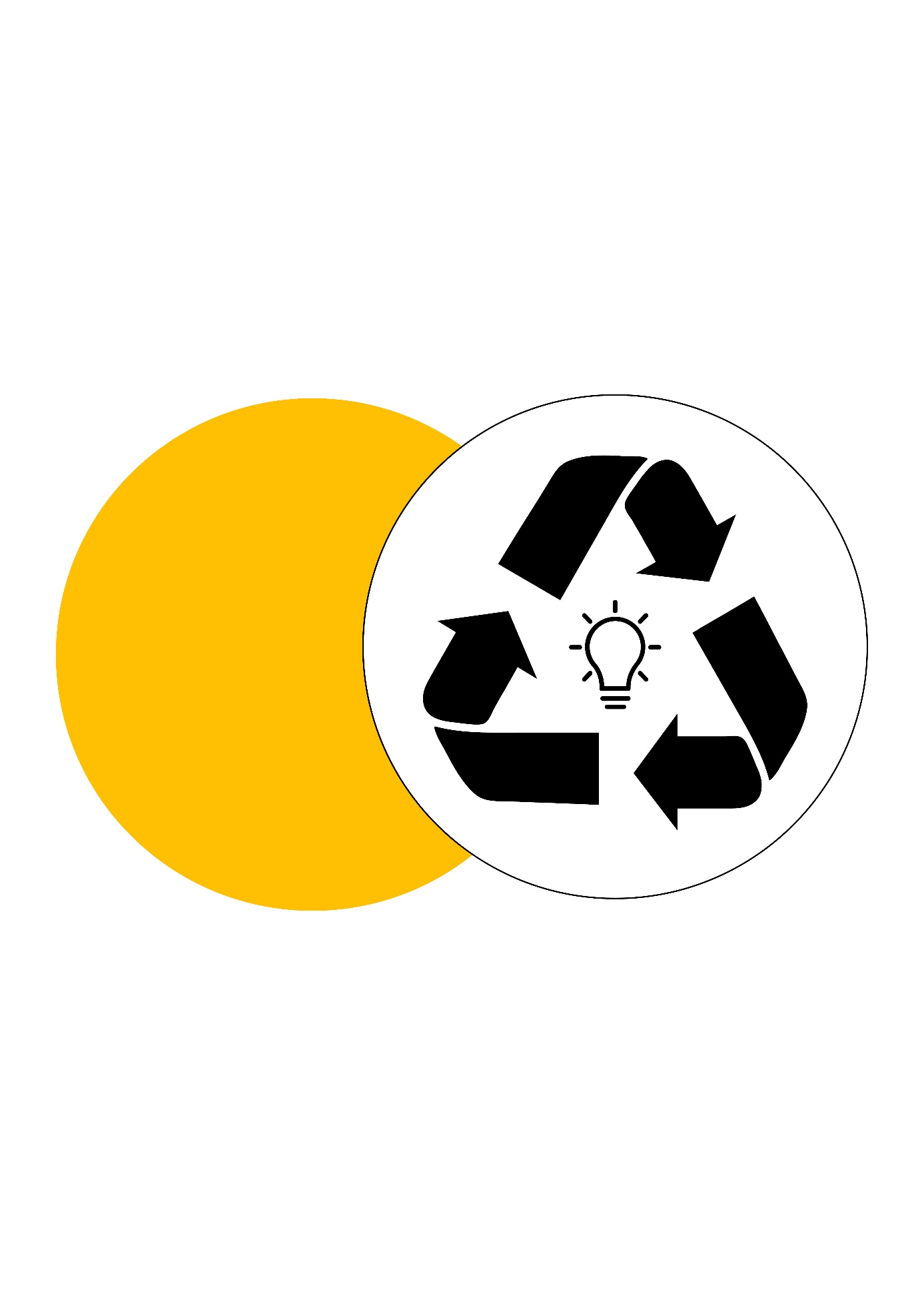 Objectif 1 : à Ganshoren, le déchet devient une ressourceAction 5.1.1 : Collaborer à la création d’une ressourcerie / donnerie dans le Nord-Ouest avec les communes limitropheLe contexte actuel, les objectifs, l’action Ici le texte qui décrit le contexte de l’action, les objectifs, et l’action en elle-même / Ici le texte qui décrit le contexte de l’action, les objectifs, et l’action en elle-même / Ici le texte qui décrit le contexte de l’action, les objectifs, et l’action en elle-même / Ici le texte qui décrit le contexte de l’action, les objectifs, et l’action en elle-même / Ici le texte qui décrit le contexte de l’action, les objectifs, et l’action en elle-même / Ici le texte qui décrit le contexte de l’action, les objectifs, et l’action en elle-même / Ici le texte qui décrit le contexte de l’action, les objectifs, et l’action en elle-même / Ici le texte qui décrit le contexte de l’action, les objectifs, et l’action en elle-même / Ici le texte qui décrit le contexte de l’action, les objectifs, et l’action en elle-même / Ici le texte qui décrit le contexte de l’action, les objectifs, et l’action en elle-même / Ici le texte qui décrit le contexte de l’action, les objectifs, et l’action en elle-même / Ici le texte qui décrit le contexte de l’action, les objectifs, et l’action en elle-même . Les acteurs de l’action Porteur(s) : écrire ou /Partenaires communaux : écrire ou /Autre(s) partenaire(s) : écrire ou /Les moyens Financiers : écrire ou /Humains : écrire ou /Matériels : écrire ou /Le planning :Les indicateurs de réussite Indiquer ici au regard de la situation de départ et des objectifs poursuivis, par quels indicateurs la réussite de l’action pourra être évaluée. Les impacts « développement durable » de l’action Environnement : écrire ou supprimer la ligneSocial : écrire ou supprimer la ligneÉconomique : écrire ou supprimer la ligneParticipation : écrire ou supprimer la ligneGouvernance : écrire ou supprimer la ligneOBJECTIF 1 : À GANSHOREN, LE DÉCHET DEVIENT UNE RESSOURCEAction 5.1.2 : Mettre en place une ressourcerie mobileLe contexte actuel, les objectifs, l’action Ici le texte qui décrit le contexte de l’action, les objectifs, et l’action en elle-même / Ici le texte qui décrit le contexte de l’action, les objectifs, et l’action en elle-même / Ici le texte qui décrit le contexte de l’action, les objectifs, et l’action en elle-même / Ici le texte qui décrit le contexte de l’action, les objectifs, et l’action en elle-même / Ici le texte qui décrit le contexte de l’action, les objectifs, et l’action en elle-même / Ici le texte qui décrit le contexte de l’action, les objectifs, et l’action en elle-même / Ici le texte qui décrit le contexte de l’action, les objectifs, et l’action en elle-même / Ici le texte qui décrit le contexte de l’action, les objectifs, et l’action en elle-même / Ici le texte qui décrit le contexte de l’action, les objectifs, et l’action en elle-même / Ici le texte qui décrit le contexte de l’action, les objectifs, et l’action en elle-même / Ici le texte qui décrit le contexte de l’action, les objectifs, et l’action en elle-même / Ici le texte qui décrit le contexte de l’action, les objectifs, et l’action en elle-même . Les mesures de l’action :Un préfabriqué Ou acheter une remorque et mettre à disposition un chauffeur pour l’ambulant Les acteurs de l’action Porteur(s) : écrire ou /Partenaires communaux : écrire ou /Autre(s) partenaire(s) : écrire ou /Les moyens Financiers : écrire ou /Humains : écrire ou /Matériels : écrire ou /Le planning :Les indicateurs de réussite Indiquer ici au regard de la situation de départ et des objectifs poursuivis, par quels indicateurs la réussite de l’action pourra être évaluée. Les impacts « développement durable » de l’action Environnement : écrire ou supprimer la ligneSocial : écrire ou supprimer la ligneÉconomique : écrire ou supprimer la ligneParticipation : écrire ou supprimer la ligneGouvernance : écrire ou supprimer la ligneOBJECTIF 1 : À GANSHOREN, LE DÉCHET DEVIENT UNE RESSOURCEAction 5.1.3 : Faire découvrir le « repair café » à l’administration et à la populationLe contexte actuel, les objectifs, l’action Ici le texte qui décrit le contexte de l’action, les objectifs, et l’action en elle-même / Ici le texte qui décrit le contexte de l’action, les objectifs, et l’action en elle-même / Ici le texte qui décrit le contexte de l’action, les objectifs, et l’action en elle-même / Ici le texte qui décrit le contexte de l’action, les objectifs, et l’action en elle-même / Ici le texte qui décrit le contexte de l’action, les objectifs, et l’action en elle-même / Ici le texte qui décrit le contexte de l’action, les objectifs, et l’action en elle-même / Ici le texte qui décrit le contexte de l’action, les objectifs, et l’action en elle-même / Ici le texte qui décrit le contexte de l’action, les objectifs, et l’action en elle-même / Ici le texte qui décrit le contexte de l’action, les objectifs, et l’action en elle-même / Ici le texte qui décrit le contexte de l’action, les objectifs, et l’action en elle-même / Ici le texte qui décrit le contexte de l’action, les objectifs, et l’action en elle-même / Ici le texte qui décrit le contexte de l’action, les objectifs, et l’action en elle-même . Les acteurs de l’action Porteur(s) : écrire ou /Partenaires communaux : écrire ou /Autre(s) partenaire(s) : écrire ou /Les moyens Financiers : écrire ou /Humains : écrire ou /Matériels : écrire ou /Le planning :Les indicateurs de réussite Indiquer ici au regard de la situation de départ et des objectifs poursuivis, par quels indicateurs la réussite de l’action pourra être évaluée. Les impacts « développement durable » de l’action Environnement : écrire ou supprimer la ligneSocial : écrire ou supprimer la ligneÉconomique : écrire ou supprimer la ligneParticipation : écrire ou supprimer la ligneGouvernance : écrire ou supprimer la ligneOBJECTIF 1 : À GANSHOREN, LE DÉCHET DEVIENT UNE RESSOURCEAction 5.1.4 : Mettre en place un SEL avec l’ASBL Buurtpension / pensiondequartier au local Peerboom en collaboration avec LOJEGALe contexte actuel, les objectifs, l’action Ici le texte qui décrit le contexte de l’action, les objectifs, et l’action en elle-même / Ici le texte qui décrit le contexte de l’action, les objectifs, et l’action en elle-même / Ici le texte qui décrit le contexte de l’action, les objectifs, et l’action en elle-même / Ici le texte qui décrit le contexte de l’action, les objectifs, et l’action en elle-même / Ici le texte qui décrit le contexte de l’action, les objectifs, et l’action en elle-même / Ici le texte qui décrit le contexte de l’action, les objectifs, et l’action en elle-même / Ici le texte qui décrit le contexte de l’action, les objectifs, et l’action en elle-même / Ici le texte qui décrit le contexte de l’action, les objectifs, et l’action en elle-même / Ici le texte qui décrit le contexte de l’action, les objectifs, et l’action en elle-même / Ici le texte qui décrit le contexte de l’action, les objectifs, et l’action en elle-même / Ici le texte qui décrit le contexte de l’action, les objectifs, et l’action en elle-même / Ici le texte qui décrit le contexte de l’action, les objectifs, et l’action en elle-même . Les acteurs de l’action Porteur(s) : écrire ou /Partenaires communaux : écrire ou /Autre(s) partenaire(s) : écrire ou /Les moyens Financiers : écrire ou /Humains : écrire ou /Matériels : écrire ou /Le planning :Les indicateurs de réussite Indiquer ici au regard de la situation de départ et des objectifs poursuivis, par quels indicateurs la réussite de l’action pourra être évaluée. Les impacts « développement durable » de l’action Environnement : écrire ou supprimer la ligneSocial : écrire ou supprimer la ligneÉconomique : écrire ou supprimer la ligneParticipation : écrire ou supprimer la ligneGouvernance : écrire ou supprimer la ligneObjectif 2 : Une politique « zéro déchet et propreté » sur toute la communeAction 5.2.1 : Encourager la consommation écoresponsable, les réutilisables et la réduction de déchets auprès des citoyen.ne.sLe contexte actuel, les objectifs, l’action Ici le texte qui décrit le contexte de l’action, les objectifs, et l’action en elle-même / Ici le texte qui décrit le contexte de l’action, les objectifs, et l’action en elle-même / Ici le texte qui décrit le contexte de l’action, les objectifs, et l’action en elle-même / Ici le texte qui décrit le contexte de l’action, les objectifs, et l’action en elle-même / Ici le texte qui décrit le contexte de l’action, les objectifs, et l’action en elle-même / Ici le texte qui décrit le contexte de l’action, les objectifs, et l’action en elle-même / Ici le texte qui décrit le contexte de l’action, les objectifs, et l’action en elle-même / Ici le texte qui décrit le contexte de l’action, les objectifs, et l’action en elle-même / Ici le texte qui décrit le contexte de l’action, les objectifs, et l’action en elle-même / Ici le texte qui décrit le contexte de l’action, les objectifs, et l’action en elle-même / Ici le texte qui décrit le contexte de l’action, les objectifs, et l’action en elle-même / Ici le texte qui décrit le contexte de l’action, les objectifs, et l’action en elle-même . Les mesures de l’action :améliorer le tri, sensibiliser, récupérer, réutiliser les déchetsPromouvoir les Cendriers à vote Poubelle connectée avec cendrier intégréIncitation lange lavable – prime, sensibilisation Système de caméra anti dépôt clandestin Les acteurs de l’action Porteur(s) : écrire ou /Partenaires communaux : écrire ou /Autre(s) partenaire(s) : écrire ou /Les moyens Financiers : écrire ou /Humains : écrire ou /Matériels : écrire ou /Le planning :Les indicateurs de réussite Indiquer ici au regard de la situation de départ et des objectifs poursuivis, par quels indicateurs la réussite de l’action pourra être évaluée. Les impacts « développement durable » de l’action Environnement : écrire ou supprimer la ligneSocial : écrire ou supprimer la ligneÉconomique : écrire ou supprimer la ligneParticipation : écrire ou supprimer la ligneGouvernance : écrire ou supprimer la ligneOBJECTIF 2 : UNE POLITIQUE « ZÉRO DÉCHET ET PROPRETÉ » SUR TOUTE LA COMMUNEAction 5.2.2 : Améliorer la consommation écoresponsable, les réutilisables et la réduction de déchets au sein de l’administrationLe contexte actuel, les objectifs, l’action Ici le texte qui décrit le contexte de l’action, les objectifs, et l’action en elle-même / Ici le texte qui décrit le contexte de l’action, les objectifs, et l’action en elle-même / Ici le texte qui décrit le contexte de l’action, les objectifs, et l’action en elle-même / Ici le texte qui décrit le contexte de l’action, les objectifs, et l’action en elle-même / Ici le texte qui décrit le contexte de l’action, les objectifs, et l’action en elle-même / Ici le texte qui décrit le contexte de l’action, les objectifs, et l’action en elle-même / Ici le texte qui décrit le contexte de l’action, les objectifs, et l’action en elle-même / Ici le texte qui décrit le contexte de l’action, les objectifs, et l’action en elle-même / Ici le texte qui décrit le contexte de l’action, les objectifs, et l’action en elle-même / Ici le texte qui décrit le contexte de l’action, les objectifs, et l’action en elle-même / Ici le texte qui décrit le contexte de l’action, les objectifs, et l’action en elle-même / Ici le texte qui décrit le contexte de l’action, les objectifs, et l’action en elle-même . Les mesures de l’action :Ilot de tri sélectif dans les bâtiments communaux Imposer le Zéro Waste dans les évènements communaux (en développement)Utiliser les produits d’entretiens labellisésMise en place de procédure dans les marchés publicsFixer des objectifs de formations Les acteurs de l’action Porteur(s) : écrire ou /Partenaires communaux : écrire ou /Autre(s) partenaire(s) : écrire ou /Les moyens Financiers : écrire ou /Humains : écrire ou /Matériels : écrire ou /Le planning :Les indicateurs de réussite Indiquer ici au regard de la situation de départ et des objectifs poursuivis, par quels indicateurs la réussite de l’action pourra être évaluée. Les impacts « développement durable » de l’action Environnement : écrire ou supprimer la ligneSocial : écrire ou supprimer la ligneÉconomique : écrire ou supprimer la ligneParticipation : écrire ou supprimer la ligneGouvernance : écrire ou supprimer la ligneOBJECTIF 2 : UNE POLITIQUE « ZÉRO DÉCHET ET PROPRETÉ » SUR TOUTE LA COMMUNEAction 5.2.3 : Faire participer les citoyen.ne.s à la propreté de la CommuneLe contexte actuel, les objectifs, l’action Ici le texte qui décrit le contexte de l’action, les objectifs, et l’action en elle-même / Ici le texte qui décrit le contexte de l’action, les objectifs, et l’action en elle-même / Ici le texte qui décrit le contexte de l’action, les objectifs, et l’action en elle-même / Ici le texte qui décrit le contexte de l’action, les objectifs, et l’action en elle-même / Ici le texte qui décrit le contexte de l’action, les objectifs, et l’action en elle-même / Ici le texte qui décrit le contexte de l’action, les objectifs, et l’action en elle-même / Ici le texte qui décrit le contexte de l’action, les objectifs, et l’action en elle-même / Ici le texte qui décrit le contexte de l’action, les objectifs, et l’action en elle-même / Ici le texte qui décrit le contexte de l’action, les objectifs, et l’action en elle-même / Ici le texte qui décrit le contexte de l’action, les objectifs, et l’action en elle-même / Ici le texte qui décrit le contexte de l’action, les objectifs, et l’action en elle-même / Ici le texte qui décrit le contexte de l’action, les objectifs, et l’action en elle-même . Les mesures de l’action :Organiser ponctuellement des actions de ramassage de déchets sur la commune avec les citoyen.ne.sProposition de création d’une équipe de « plogging » au sein des joggeurs du club Joggans Les acteurs de l’action Porteur(s) : écrire ou /Partenaires communaux : écrire ou /Autre(s) partenaire(s) : écrire ou /Les moyens Financiers : écrire ou /Humains : écrire ou /Matériels : écrire ou /Le planning :Les indicateurs de réussite Indiquer ici au regard de la situation de départ et des objectifs poursuivis, par quels indicateurs la réussite de l’action pourra être évaluée. Les impacts « développement durable » de l’action Environnement : écrire ou supprimer la ligneSocial : écrire ou supprimer la ligneÉconomique : écrire ou supprimer la ligneParticipation : écrire ou supprimer la ligneGouvernance : écrire ou supprimer la ligneObjectif 3 : Ganshoren, une commune du commerce équitable (alimentation & produits bio, durables, fair-trade)Action 5.3.1 : Organiser un marché et des animations place Paola et dans les quartiers environnants sous l’angle de l’éthique et du biolocalLe contexte actuel, les objectifs, l’action Ici le texte qui décrit le contexte de l’action, les objectifs, et l’action en elle-même / Ici le texte qui décrit le contexte de l’action, les objectifs, et l’action en elle-même / Ici le texte qui décrit le contexte de l’action, les objectifs, et l’action en elle-même / Ici le texte qui décrit le contexte de l’action, les objectifs, et l’action en elle-même / Ici le texte qui décrit le contexte de l’action, les objectifs, et l’action en elle-même / Ici le texte qui décrit le contexte de l’action, les objectifs, et l’action en elle-même / Ici le texte qui décrit le contexte de l’action, les objectifs, et l’action en elle-même / Ici le texte qui décrit le contexte de l’action, les objectifs, et l’action en elle-même / Ici le texte qui décrit le contexte de l’action, les objectifs, et l’action en elle-même / Ici le texte qui décrit le contexte de l’action, les objectifs, et l’action en elle-même / Ici le texte qui décrit le contexte de l’action, les objectifs, et l’action en elle-même / Ici le texte qui décrit le contexte de l’action, les objectifs, et l’action en elle-même . Les acteurs de l’action Porteur(s) : écrire ou /Partenaires communaux : écrire ou /Autre(s) partenaire(s) : écrire ou /Les moyens Financiers : écrire ou /Humains : écrire ou /Matériels : écrire ou /Le planning :Les indicateurs de réussite Indiquer ici au regard de la situation de départ et des objectifs poursuivis, par quels indicateurs la réussite de l’action pourra être évaluée. Les impacts « développement durable » de l’action Environnement : écrire ou supprimer la ligneSocial : écrire ou supprimer la ligneÉconomique : écrire ou supprimer la ligneParticipation : écrire ou supprimer la ligneGouvernance : écrire ou supprimer la ligneOBJECTIF 3 : GANSHOREN, UNE COMMUNE DU COMMERCE ÉQUITABLE (ALIMENTATION & PRODUITS BIO, DURABLES, FAIR-TRADE)Action 5.3.2 : Mettre en place un GASAP communalLe contexte actuel, les objectifs, l’action Ici le texte qui décrit le contexte de l’action, les objectifs, et l’action en elle-même / Ici le texte qui décrit le contexte de l’action, les objectifs, et l’action en elle-même / Ici le texte qui décrit le contexte de l’action, les objectifs, et l’action en elle-même / Ici le texte qui décrit le contexte de l’action, les objectifs, et l’action en elle-même / Ici le texte qui décrit le contexte de l’action, les objectifs, et l’action en elle-même / Ici le texte qui décrit le contexte de l’action, les objectifs, et l’action en elle-même / Ici le texte qui décrit le contexte de l’action, les objectifs, et l’action en elle-même / Ici le texte qui décrit le contexte de l’action, les objectifs, et l’action en elle-même / Ici le texte qui décrit le contexte de l’action, les objectifs, et l’action en elle-même / Ici le texte qui décrit le contexte de l’action, les objectifs, et l’action en elle-même / Ici le texte qui décrit le contexte de l’action, les objectifs, et l’action en elle-même / Ici le texte qui décrit le contexte de l’action, les objectifs, et l’action en elle-même . Les acteurs de l’action Porteur(s) : écrire ou /Partenaires communaux : écrire ou /Autre(s) partenaire(s) : écrire ou /Les moyens Financiers : écrire ou /Humains : écrire ou /Matériels : écrire ou /Le planning :Les indicateurs de réussite Indiquer ici au regard de la situation de départ et des objectifs poursuivis, par quels indicateurs la réussite de l’action pourra être évaluée. Les impacts « développement durable » de l’action Environnement : écrire ou supprimer la ligneSocial : écrire ou supprimer la ligneÉconomique : écrire ou supprimer la ligneParticipation : écrire ou supprimer la ligneGouvernance : écrire ou supprimer la ligneOBJECTIF 3 : GANSHOREN, UNE COMMUNE DU COMMERCE ÉQUITABLE (ALIMENTATION & PRODUITS BIO, DURABLES, FAIR-TRADE)Action 5.3.3 : Encourager le compostageLe contexte actuel, les objectifs, l’action Ici le texte qui décrit le contexte de l’action, les objectifs, et l’action en elle-même / Ici le texte qui décrit le contexte de l’action, les objectifs, et l’action en elle-même / Ici le texte qui décrit le contexte de l’action, les objectifs, et l’action en elle-même / Ici le texte qui décrit le contexte de l’action, les objectifs, et l’action en elle-même / Ici le texte qui décrit le contexte de l’action, les objectifs, et l’action en elle-même / Ici le texte qui décrit le contexte de l’action, les objectifs, et l’action en elle-même / Ici le texte qui décrit le contexte de l’action, les objectifs, et l’action en elle-même / Ici le texte qui décrit le contexte de l’action, les objectifs, et l’action en elle-même / Ici le texte qui décrit le contexte de l’action, les objectifs, et l’action en elle-même / Ici le texte qui décrit le contexte de l’action, les objectifs, et l’action en elle-même / Ici le texte qui décrit le contexte de l’action, les objectifs, et l’action en elle-même / Ici le texte qui décrit le contexte de l’action, les objectifs, et l’action en elle-même . Les mesures de l’action :Aménager des composts de proximité dans les quartiers résidentiels (via RCU)Mettre en place une prime à l’achat d’un composteur Lancement d’un projet d’économie circulaire via collecte de bio déchetLes acteurs de l’action Porteur(s) : écrire ou /Partenaires communaux : écrire ou /Autre(s) partenaire(s) : écrire ou /Les moyens Financiers : écrire ou /Humains : écrire ou /Matériels : écrire ou /Le planning :Les indicateurs de réussite Indiquer ici au regard de la situation de départ et des objectifs poursuivis, par quels indicateurs la réussite de l’action pourra être évaluée. Les impacts « développement durable » de l’action Environnement : écrire ou supprimer la ligneSocial : écrire ou supprimer la ligneÉconomique : écrire ou supprimer la ligneParticipation : écrire ou supprimer la ligneGouvernance : écrire ou supprimer la ligneOBJECTIF 3 : GANSHOREN, UNE COMMUNE DU COMMERCE ÉQUITABLE (ALIMENTATION & PRODUITS BIO, DURABLES, FAIR-TRADE)Action 5.3.4 : Présenter et soutenir les monnaies alternativesLe contexte actuel, les objectifs, l’action Ici le texte qui décrit le contexte de l’action, les objectifs, et l’action en elle-même / Ici le texte qui décrit le contexte de l’action, les objectifs, et l’action en elle-même / Ici le texte qui décrit le contexte de l’action, les objectifs, et l’action en elle-même / Ici le texte qui décrit le contexte de l’action, les objectifs, et l’action en elle-même / Ici le texte qui décrit le contexte de l’action, les objectifs, et l’action en elle-même / Ici le texte qui décrit le contexte de l’action, les objectifs, et l’action en elle-même / Ici le texte qui décrit le contexte de l’action, les objectifs, et l’action en elle-même / Ici le texte qui décrit le contexte de l’action, les objectifs, et l’action en elle-même / Ici le texte qui décrit le contexte de l’action, les objectifs, et l’action en elle-même / Ici le texte qui décrit le contexte de l’action, les objectifs, et l’action en elle-même / Ici le texte qui décrit le contexte de l’action, les objectifs, et l’action en elle-même / Ici le texte qui décrit le contexte de l’action, les objectifs, et l’action en elle-même . Les mesures de l’action :la monnaie locale régionale la Zinne Lancement d’une monnaie locale communale via la réforme des chèques commerces : mesure à revoir en fonction de l’évolution du projet. Les acteurs de l’action Porteur(s) : écrire ou /Partenaires communaux : écrire ou /Autre(s) partenaire(s) : écrire ou /Les moyens Financiers : écrire ou /Humains : écrire ou /Matériels : écrire ou /Le planning :Les indicateurs de réussite Indiquer ici au regard de la situation de départ et des objectifs poursuivis, par quels indicateurs la réussite de l’action pourra être évaluée. Les impacts « développement durable » de l’action Environnement : écrire ou supprimer la ligneSocial : écrire ou supprimer la ligneÉconomique : écrire ou supprimer la ligneParticipation : écrire ou supprimer la ligneGouvernance : écrire ou supprimer la ligneÉtapes Démarrage Achèvement Nom de l’étape Mois / annéeMois / annéeNom de l’étape Mois / annéeMois / annéeÉtapes Démarrage Achèvement Nom de l’étape Mois / annéeMois / annéeNom de l’étape Mois / annéeMois / annéeÉtapes Démarrage Achèvement Nom de l’étape Mois / annéeMois / annéeNom de l’étape Mois / annéeMois / annéeÉtapes Démarrage Achèvement Nom de l’étape Mois / annéeMois / annéeNom de l’étape Mois / annéeMois / annéeÉtapes Démarrage Achèvement Nom de l’étape Mois / annéeMois / annéeNom de l’étape Mois / annéeMois / annéeÉtapes Démarrage Achèvement Nom de l’étape Mois / annéeMois / annéeNom de l’étape Mois / annéeMois / annéeÉtapes Démarrage Achèvement Nom de l’étape Mois / annéeMois / annéeNom de l’étape Mois / annéeMois / annéeÉtapes Démarrage Achèvement Nom de l’étape Mois / annéeMois / annéeNom de l’étape Mois / annéeMois / annéeÉtapes Démarrage Achèvement Nom de l’étape Mois / annéeMois / annéeNom de l’étape Mois / annéeMois / annéeÉtapes Démarrage Achèvement Nom de l’étape Mois / annéeMois / annéeNom de l’étape Mois / annéeMois / annéeÉtapes Démarrage Achèvement Nom de l’étape Mois / annéeMois / annéeNom de l’étape Mois / annéeMois / annéeÉtapes Démarrage Achèvement Nom de l’étape Mois / annéeMois / annéeNom de l’étape Mois / annéeMois / annéeÉtapes Démarrage Achèvement Nom de l’étape Mois / annéeMois / annéeNom de l’étape Mois / annéeMois / annéeÉtapes Démarrage Achèvement Nom de l’étape Mois / annéeMois / annéeNom de l’étape Mois / annéeMois / annéeÉtapes Démarrage Achèvement Nom de l’étape Mois / annéeMois / annéeNom de l’étape Mois / annéeMois / annéeÉtapes Démarrage Achèvement Nom de l’étape Mois / annéeMois / annéeNom de l’étape Mois / annéeMois / annéeÉtapes Démarrage Achèvement Nom de l’étape Mois / annéeMois / annéeNom de l’étape Mois / annéeMois / annéeÉtapes Démarrage Achèvement Nom de l’étape Mois / annéeMois / annéeNom de l’étape Mois / annéeMois / annéeÉtapes Démarrage Achèvement Nom de l’étape Mois / annéeMois / annéeNom de l’étape Mois / annéeMois / annéeÉtapes Démarrage Achèvement Nom de l’étape Mois / annéeMois / annéeNom de l’étape Mois / annéeMois / annéeÉtapes Démarrage Achèvement Nom de l’étape Mois / annéeMois / annéeNom de l’étape Mois / annéeMois / annéeÉtapes Démarrage Achèvement Nom de l’étape Mois / annéeMois / annéeNom de l’étape Mois / annéeMois / annéeÉtapes Démarrage Achèvement Nom de l’étape Mois / annéeMois / annéeNom de l’étape Mois / annéeMois / annéeÉtapes Démarrage Achèvement Nom de l’étape Mois / annéeMois / annéeNom de l’étape Mois / annéeMois / annéeÉtapes Démarrage Achèvement Nom de l’étape Mois / annéeMois / annéeNom de l’étape Mois / annéeMois / annéeÉtapes Démarrage Achèvement Nom de l’étape Mois / annéeMois / annéeNom de l’étape Mois / annéeMois / annéeÉtapes Démarrage Achèvement Nom de l’étape Mois / annéeMois / annéeNom de l’étape Mois / annéeMois / annéeÉtapes Démarrage Achèvement Nom de l’étape Mois / annéeMois / annéeNom de l’étape Mois / annéeMois / annéeÉtapes Démarrage Achèvement Nom de l’étape Mois / annéeMois / annéeNom de l’étape Mois / annéeMois / annéeÉtapes Démarrage Achèvement Nom de l’étape Mois / annéeMois / annéeNom de l’étape Mois / annéeMois / annéeÉtapes Démarrage Achèvement Nom de l’étape Mois / annéeMois / annéeNom de l’étape Mois / annéeMois / annéeÉtapes Démarrage Achèvement Nom de l’étape Mois / annéeMois / annéeNom de l’étape Mois / annéeMois / annéeÉtapes Démarrage Achèvement Nom de l’étape Mois / annéeMois / annéeNom de l’étape Mois / annéeMois / annéeÉtapes Démarrage Achèvement Nom de l’étape Mois / annéeMois / annéeNom de l’étape Mois / annéeMois / annéeÉtapes Démarrage Achèvement Nom de l’étape Mois / annéeMois / annéeNom de l’étape Mois / annéeMois / annéeÉtapes Démarrage Achèvement Nom de l’étape Mois / annéeMois / annéeNom de l’étape Mois / annéeMois / annéeÉtapes Démarrage Achèvement Nom de l’étape Mois / annéeMois / annéeNom de l’étape Mois / annéeMois / annéeÉtapes Démarrage Achèvement Nom de l’étape Mois / annéeMois / annéeNom de l’étape Mois / annéeMois / annéeÉtapes Démarrage Achèvement Nom de l’étape Mois / annéeMois / annéeNom de l’étape Mois / annéeMois / annéeÉtapes Démarrage Achèvement Nom de l’étape Mois / annéeMois / annéeNom de l’étape Mois / annéeMois / annéeÉtapes Démarrage Achèvement Nom de l’étape Mois / annéeMois / annéeNom de l’étape Mois / annéeMois / annéeÉtapes Démarrage Achèvement Nom de l’étape Mois / annéeMois / annéeNom de l’étape Mois / annéeMois / annéeÉtapes Démarrage Achèvement Nom de l’étape Mois / annéeMois / annéeNom de l’étape Mois / annéeMois / annéeÉtapes Démarrage Achèvement Nom de l’étape Mois / annéeMois / annéeNom de l’étape Mois / annéeMois / annéeÉtapes Démarrage Achèvement Nom de l’étape Mois / annéeMois / annéeNom de l’étape Mois / annéeMois / annéeÉtapes Démarrage Achèvement Nom de l’étape Mois / annéeMois / annéeNom de l’étape Mois / annéeMois / annéeÉtapes Démarrage Achèvement Nom de l’étape Mois / annéeMois / annéeNom de l’étape Mois / annéeMois / annéeÉtapes Démarrage Achèvement Nom de l’étape Mois / annéeMois / annéeNom de l’étape Mois / annéeMois / annéeÉtapes Démarrage Achèvement Nom de l’étape Mois / annéeMois / annéeNom de l’étape Mois / annéeMois / annéeÉtapes Démarrage Achèvement Nom de l’étape Mois / annéeMois / annéeNom de l’étape Mois / annéeMois / annéeÉtapes Démarrage Achèvement Nom de l’étape Mois / annéeMois / annéeNom de l’étape Mois / annéeMois / annéeÉtapes Démarrage Achèvement Nom de l’étape Mois / annéeMois / annéeNom de l’étape Mois / annéeMois / annéeÉtapes Démarrage Achèvement Nom de l’étape Mois / annéeMois / annéeNom de l’étape Mois / annéeMois / annéeÉtapes Démarrage Achèvement Nom de l’étape Mois / annéeMois / annéeNom de l’étape Mois / annéeMois / annéeÉtapes Démarrage Achèvement Nom de l’étape Mois / annéeMois / annéeNom de l’étape Mois / annéeMois / annéeÉtapes Démarrage Achèvement Nom de l’étape Mois / annéeMois / annéeNom de l’étape Mois / annéeMois / annéeÉtapes Démarrage Achèvement Nom de l’étape Mois / annéeMois / annéeNom de l’étape Mois / annéeMois / annéeÉtapes Démarrage Achèvement Nom de l’étape Mois / annéeMois / annéeNom de l’étape Mois / annéeMois / annéeÉtapes Démarrage Achèvement Nom de l’étape Mois / annéeMois / annéeNom de l’étape Mois / annéeMois / annéeÉtapes Démarrage Achèvement Nom de l’étape Mois / annéeMois / annéeNom de l’étape Mois / annéeMois / annéeÉtapes Démarrage Achèvement Nom de l’étape Mois / annéeMois / annéeNom de l’étape Mois / annéeMois / annéeÉtapes Démarrage Achèvement Nom de l’étape Mois / annéeMois / annéeNom de l’étape Mois / annéeMois / annéeÉtapes Démarrage Achèvement Nom de l’étape Mois / annéeMois / annéeNom de l’étape Mois / annéeMois / annéeÉtapes Démarrage Achèvement Nom de l’étape Mois / annéeMois / annéeNom de l’étape Mois / annéeMois / annéeÉtapes Démarrage Achèvement Nom de l’étape Mois / annéeMois / annéeNom de l’étape Mois / annéeMois / annéeÉtapes Démarrage Achèvement Nom de l’étape Mois / annéeMois / annéeNom de l’étape Mois / annéeMois / annéeÉtapes Démarrage Achèvement Nom de l’étape Mois / annéeMois / annéeNom de l’étape Mois / annéeMois / annéeÉtapes Démarrage Achèvement Nom de l’étape Mois / annéeMois / annéeNom de l’étape Mois / annéeMois / annéeÉtapes Démarrage Achèvement Nom de l’étape Mois / annéeMois / annéeNom de l’étape Mois / annéeMois / annéeÉtapes Démarrage Achèvement Nom de l’étape Mois / annéeMois / annéeNom de l’étape Mois / annéeMois / annéeÉtapes Démarrage Achèvement Nom de l’étape Mois / annéeMois / annéeNom de l’étape Mois / annéeMois / annéeÉtapes Démarrage Achèvement Nom de l’étape Mois / annéeMois / annéeNom de l’étape Mois / annéeMois / annéeÉtapes Démarrage Achèvement Nom de l’étape Mois / annéeMois / annéeNom de l’étape Mois / annéeMois / annéeÉtapes Démarrage Achèvement Nom de l’étape Mois / annéeMois / annéeNom de l’étape Mois / annéeMois / annéeÉtapes Démarrage Achèvement Nom de l’étape Mois / annéeMois / annéeNom de l’étape Mois / annéeMois / annéeÉtapes Démarrage Achèvement Nom de l’étape Mois / annéeMois / annéeNom de l’étape Mois / annéeMois / annéeÉtapes Démarrage Achèvement Nom de l’étape Mois / annéeMois / annéeNom de l’étape Mois / annéeMois / annéeÉtapes Démarrage Achèvement Nom de l’étape Mois / annéeMois / annéeNom de l’étape Mois / annéeMois / annéeÉtapes Démarrage Achèvement Nom de l’étape Mois / annéeMois / annéeNom de l’étape Mois / annéeMois / annéeÉtapes Démarrage Achèvement Nom de l’étape Mois / annéeMois / annéeNom de l’étape Mois / annéeMois / année